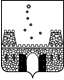 ПОСТАНОВЛЕНИЕАДМИНИСТРАЦИИ МУНИЦИПАЛЬНОГО ОБРАЗОВАНИЯ СТАРОМИНСКИЙ РАЙОН от 29.12.2021                                                                                      № 1515ст-ца СтароминскаяОб утверждении Порядка проведения экспертизы муниципальных нормативных правовых актов муниципального образования Староминский район, устанавливающих новые или изменяющих ранее предусмотренные муниципальными нормативными правовыми актами обязательные требования для субъектов предпринимательской  и иной экономической деятельности, обязанности для субъектов инвестиционной деятельности
В целях реализации Федерального закона от 6 октября 2003 года                № 131-ФЗ «Об общих принципах организации местного самоуправления в Российской   Федерации», Федерального закона  от 31 июля 2020 года         № 247-ФЗ «Об обязательных требованиях в Российской Федерации» и Законом Краснодарского края от 23 июля 2014 года № 3014-КЗ «Об оценке регулирующего  воздействия проектов муниципальных нормативных правовых актов и экспертизе муниципальных нормативных правовых актов», Законом Краснодарского края от 22 июля 2021 года  № 4508-КЗ «О внесении изменений в Закон Краснодарского края «Об оценке регулирующего воздействия проектов муниципальных нормативных правовых актов и экспертизе муниципальных нормативных правовых актов»,  руководствуясь статьей 31 Устава муниципального образования Староминский район                                                                          п о с т а н о в л я ю: 1. Утвердить Порядок проведения экспертизы муниципальных нормативных правовых актов муниципального образования Староминский район, устанавливающих новые или изменяющих ранее предусмотренные муниципальными нормативными правовыми актами обязательные требования для субъектов предпринимательской  и иной экономической деятельности, обязанности для субъектов инвестиционной деятельности
 (прилагается).2. Считать утратившими силу:1) постановление администрации муниципального образования Староминский  район от 18 октября 2017 года № 1332 «О внесении изменений в постановление администрации муниципального образования Староминский район от 06 июля 2015 года № 700 «Об утверждении Порядка проведения экспертизы муниципальных нормативных правовых актов администрации муниципального образования Староминский район, затрагивающих вопросы осуществления предпринимательской и инвестиционной деятельности». 1) постановление администрации муниципального образования Староминский  район от 06 июля 2015 года № 700 «Об утверждении Порядка проведения экспертизы муниципальных нормативных правовых актов администрации муниципального образования Староминский район, затрагивающих вопросы осуществления предпринимательской и инвестиционной деятельности»3. Организационному отделу управления делами администрации муниципального образования Староминский район (Клименко) обеспечить размещение настоящего постановления на официальном сайте администрации муниципального образования Староминский район.4. Постановление вступает в силу со дня его подписания.Глава муниципального образованияСтароминский район                              		                                        В.В. ГорбПОРЯДОК
проведения экспертизы муниципальных нормативных правовых актов муниципального образования Староминский район, устанавливающих новые или изменяющих ранее предусмотренные муниципальными нормативными правовыми актами обязательные требования для субъектов предпринимательской  и иной экономической деятельности, обязанности для субъектов инвестиционной деятельности
1. Настоящий Порядок проведения экспертизы муниципальных нормативных правовых актов муниципального образования Староминский район, устанавливающих новые или изменяющих ранее предусмотренные муниципальными нормативными правовыми актами обязательные требования для субъектов предпринимательской  и иной экономической деятельности, обязанности для субъектов инвестиционной деятельности (далее - Порядок) разработан в целях соблюдения прав и законных интересов субъектов предпринимательской и иной экономической деятельности, субъектов инвестиционной деятельности и определяет порядок проведения экспертизы муниципальных нормативных правовых актов муниципального образования Староминский район (далее - муниципальные нормативные правовые акты), затрагивающих вопросы осуществления предпринимательской и иной экономической деятельности, а также инвестиционной деятельности (далее - экспертиза).Администрация муниципального образования Староминский район является органом местного самоуправления, ответственным за внедрение процедуры проведения экспертизы муниципальных нормативных правовых актов. Уполномоченным органом администрации муниципального образования Староминский район, осуществляющим проведение экспертизы муниципальных нормативных правовых актов муниципального образования Староминский район, устанавливающих новые или изменяющих ранее предусмотренные муниципальными нормативными правовыми актами обязательные требования для субъектов предпринимательской  и иной экономической деятельности, обязанности для субъектов инвестиционной деятельности, является управление экономики администрации муниципального образования Староминский район (далее - уполномоченный орган).2. Экспертизе подлежат муниципальные нормативные правовые акты, устанавливающие новые или изменяющие ранее предусмотренные муниципальными нормативными правовыми актами обязательные требования для субъектов предпринимательской  и иной экономической деятельности, обязанности для субъектов инвестиционной деятельности, в целях выявления в них положений, необоснованно затрудняющих ведение предпринимательской и иной экономической деятельности, и инвестиционной деятельности.Муниципальные нормативные правовые акты, изданные Советом муниципального образования Староминский район и устанавливающие новые или изменяющие ранее предусмотренные муниципальными нормативными правовыми актами обязательные требования для субъектов предпринимательской и иной экономической деятельности, обязанности для субъектов инвестиционной  деятельности, подлежат экспертизе, проводимой в соответствии с настоящим Порядком.3. Экспертиза осуществляется в соответствии с планом проведения экспертизы муниципальных нормативных правовых актов (далее - план).4. Формирование плана осуществляется уполномоченным органом, в том числе на основании предложений о проведении экспертизы муниципальных нормативных правовых актов, поступивших в уполномоченный орган от органов местного самоуправления муниципального образования Староминский район, отраслевых (функциональных) или территориальных органов администрации муниципального образования Староминский район, общественных объединений в сфере предпринимательской и иной экономической деятельности, общественных объединений в сфере инвестиционной деятельности, научно-экспертных организаций, а также иных лиц.План содержит перечень нормативных правовых актов и дату начала проведения экспертизы.Уполномоченный орган для формирования плана размещает на официальном сайте администрации муниципального образования Староминский район в информационно-телекоммуникационной сети Интернет (далее – Официальный сайт) в разделе уполномоченного органа уведомление о приёме предложений о проведении экспертизы муниципальных нормативных правовых актов, содержащих положения, необоснованно затрудняющие ведение предпринимательской и иной экономической деятельности, и инвестиционной деятельности, с указанием срока, в течение которого принимаются предложения. Срок приема предложений  по проведению экспертизы муниципальных нормативных правовых актов, должен составлять не менее 7 рабочих дней.Муниципальный нормативный правовой акт включается в план при наличии сведений, указывающих на то, что его положения могут создавать условия, необоснованно затрудняющие ведение предпринимательской и иной экономической деятельности и инвестиционной деятельности, полученных в результате рассмотрения предложений о проведении экспертизы.5. До включения в план уполномоченный орган запрашивает мнение о необходимости проведения экспертизы предложенных муниципальных нормативных правовых актов с учётом сложившейся правоприменительной практики в некоммерческих организациях, целями деятельности которых являются защита и представление интересов субъектов предпринимательской и иной экономической деятельности и инвестиционной деятельности (далее - некоммерческие организации), в том числе с которыми заключены соглашения о взаимодействии при проведении экспертизы, и указывает сроки его представления.6. До утверждения плана руководителем уполномоченного органа, проект подлежит предварительному рассмотрению Консультативным советом по оценке регулирующего воздействия и экспертизе муниципальных нормативных правовых актов муниципального образования Староминский район (далее - Консультативный совет), созданным на основании постановления администрации муниципального образования Староминский район.План утверждается на каждое полугодие руководителем уполномоченного органа в течение пяти рабочих дней со дня согласования проекта плана Консультативным советом, но не позднее 20-го числа месяца, предшествующего началу полугодия.В течение пяти рабочих дней после утверждения план размещается на  Официальном сайте в разделе уполномоченного органа.Внесение изменений в план осуществляется в порядке, установленном пунктом 4 настоящего Порядка, в том числе на основании рекомендаций Консультативного совета.7. В плане для каждого муниципального нормативного правового акта предусматривается срок проведения экспертизы, который не должен превышать трёх месяцев.Срок проведения экспертизы конкретного муниципального нормативного правового акта при необходимости (запроса дополнительных сведений, расчётов, обоснований) может быть продлён уполномоченным органом на срок, не превышающий одного месяца.8. В ходе экспертизы уполномоченным органом проводятся публичные консультации, исследования муниципального нормативного правового акта на предмет наличия положений, необоснованно затрудняющих ведение предпринимательской и иной экономической деятельности, и инвестиционной деятельности, и составляется заключение по результатам экспертизы муниципального нормативного правового акта (далее - заключение).Муниципальные нормативные правовые акты, прошедшие процедуру оценки регулирующего воздействия, в ходе экспертизы подлежат оценке фактического воздействия в целях оценки достижения целей регулирования, заявленных в сводном отчете о результатах проведения процедуры оценки регулирующего воздействия (при наличии), определения и оценки фактических положительных и отрицательных последствий принятия муниципальных нормативных правовых актов.В течение 5 рабочих дней со дня утверждения плана в отношении муниципальных нормативных правовых актов, включенных в план, прошедших процедуру оценки регулирующего воздействия, Уполномоченным органом запрашиваются у органа местного самоуправления муниципального образования Староминский район, отраслевого (функционального) или территориального органа администрации муниципального образования Староминский район (далее - Разработчик МНПА), являющегося инициатором издания муниципального нормативно правового акта, затрагивающего обязательные требования для субъектов предпринимательской  и иной экономической деятельности, обязанности для субъектов инвестиционной деятельности, сведения, необходимые для проведения оценки фактического воздействия, и устанавливает срок для их предоставления.По запросу Уполномоченного органа Разработчик МНПА предоставляет (ют) следующие сведения:1) сведения о фактических положительных и отрицательных последствиях установленного правового регулирования;2) сведения о достижении (недостижении) заявленных целей регулирования;3) сведения об основных группах субъектов предпринимательской и (или) иной экономической деятельности, и субъектов инвестиционной деятельности, иных заинтересованных лиц, интересы которых затрагиваются регулированием, установленным муниципальным нормативным правовым актом, количестве таких субъектов, изменении численности и состава таких групп по сравнению со сведениями, представленными Разработчиком МНПА при проведении оценки регулирующего воздействия;4) сведения об объеме фактических расходов субъектов предпринимательской и (или)  иной экономической деятельности, и (или)   субъектов инвестиционной деятельности, органов  местного самоуправления муниципального образования Староминский район, связанных с необходимостью соблюдения установленных муниципальных нормативным правовым актом обязанностей или ограничений;5) сведения об изменении объема расходов и доходов местного бюджета, связанном с установлением правового регулирования;6) сведения о реализации методов контроля эффективности достижения целей регулирования с указанием соответствующих расходов местного бюджета;7) сведения о числе лиц, привлеченных за нарушение установленных нормативным правовым актом требований;8) иные сведения, которые позволяют оценить фактическое воздействие на соответствующие отношения регулирования, установленного нормативным правовым актом.На основании полученных сведений Уполномоченный орган готовит отчет об оценке фактического воздействия нормативного правового акта.8.1. Отчет об оценке фактического воздействия включает следующие сведения и материалы:реквизиты нормативного правового акта;сведения о проведении оценки регулирующего воздействия проекта нормативного правового акта и ее результатах, включая сводный ответ о результатах проведения оценки регулирующего воздействия, заключение об оценке регулирующего воздействия, свод предложений, поступивших по итогам проведения публичных консультаций, подготовленные в соответствии с Порядком проведения оценки регулирующего воздействия проектов муниципальных нормативных правовых актов муниципального образования Староминский район, утвержденным постановлением администрации муниципального образования Староминский район;сравнительный анализ установленных в сводном отчете о результатах проведения оценки регулирующего воздействия прогнозных индикаторов достижения целей и их фактических значений в соответствии с пунктами 3.6, 3.8 сводного отчета о результатах проведения оценки регулирующего воздействия (приводятся также методики расчета индикаторов и источники использованных данных. Для оценки фактических значений показателей используются официальные статистические данные, экспертные оценки, данные социологических опросов и другие источники информации. Рекомендуется, чтобы методики и источники данных для расчета фактических значений установленных показателей соответствовали тем, которые использовались при расчете целевых индикаторов в рамках оценки регулирующего воздействия нормативного правового акта);анализ фактических положительных и отрицательных последствий установленного правового регулирования в сравнении с прогнозными положительными и отрицательными последствиями, зафиксированными в разделах 6-8 сводного отчета;результаты предыдущих оценок фактического воздействия данного нормативного правового акта (при наличии);иные сведения, которые позволяют оценить фактическое воздействие нормативного правового акта.8.2. В случае если заявленные цели правового регулирования не достигаются и (или) фактические отрицательные последствия установленного правового регулирования существенно превышают прогнозные значения, это отмечается в отчете об оценке фактического воздействия. В этом случае также приводится анализ причин данной ситуации, результат которого является основанием для формирования предложений о признании утратившим силу или изменении нормативного правового акта или его отдельных положений.   9. Публичные консультации проводятся в течение одного месяца со дня, установленного планом для начала экспертизы соответствующего муниципального нормативного правового акта.Уведомление о проведении публичных консультаций с указанием срока их начала и окончания размещается на Официальном сайте в разделе уполномоченного органа.В уведомлении должны быть указаны срок проведения публичных консультаций, а также способ направления участниками публичных консультаций своего мнения по нормативному правовому акту, обсуждаемому в ходе публичных консультаций.При проведении экспертизы нормативных правовых актов, прошедших процедуру оценки регулирующего воздействия, для проведения публичных консультаций дополнительно размещается отчет об оценке фактического воздействия вместе с имеющимися материалами и перечнем вопросов для участников публичных консультаций.Форма перечня вопросов для участников публичных консультаций к отчету об оценке фактического воздействия приведена в приложении № 2 к настоящему Порядку.10. Экспертиза муниципального нормативного правового акта проводится во взаимодействии со структурными подразделениями администрации муниципального образования Староминский район, ее отраслевыми и функциональными органами, в случае необходимости - с участием представителей некоммерческих организаций.В ходе исследования муниципального нормативного правового акта уполномоченный орган запрашивает у Разработчика МНПА правовой акт, материалы, необходимые для проведения экспертизы, содержащие сведения (расчеты, обоснования), на которых основывается необходимость регулирования соответствующих общественных отношений, с установлением срока их предоставления.Уполномоченный орган запрашивает у некоммерческих организаций, с которыми заключены соглашения о взаимодействии при проведении экспертизы, и иных заинтересованных лиц информационно-аналитические материалы и мнения по предмету экспертизы, с установлением срока их представления, в том числе при проведении экспертизы нормативных правовых актов, прошедших процедуру оценки регулирующего воздействия, по отчету об оценке фактического воздействия.При проведении исследования рассмотрению подлежат замечания, предложения, рекомендации, сведения (расчёты, обоснования), информационно-аналитические материалы, поступившие в ходе публичных консультаций, анализируются положения муниципального нормативного правового акта во взаимосвязи со сложившейся практикой их применения, учитывается их соответствие принципам правового регулирования, установленным законодательством Российской Федерации и Краснодарского края, определяется характер и степень воздействия положений муниципального нормативного правового акта на регулируемые отношения в сфере предпринимательской и иной экономической деятельности и инвестиционной деятельности, устанавливается наличие затруднений в её осуществлении, вызванных применением положений муниципального нормативного правового акта, а также их обоснованность и целесообразность для целей правового регулирования соответствующих отношений.В ходе исследования изучаются следующие вопросы:1) наличие в муниципальном нормативном правовом акте избыточных требований по подготовке и (или) представлению документов, сведений, информации:а) аналогичная или идентичная информация (документы) выдаётся тем же отраслевым (функциональным) или территориальным органом администрации муниципального образования Староминский район;б) аналогичная или идентичная информация (документы) представляется в несколько отраслевых (функциональных) или территориальных органов администрации муниципального образования Староминский район, участвующих в предоставлении муниципальных услуг, и (или) учреждений;в) получающий информацию орган не использует её с той периодичностью, с которой получает обязательную к подготовке и (или) представлению информацию (документы) (необоснованная частота подготовки и (или) представления информации (документов));г) информация (документы) об объектах, подлежащих в соответствии с законодательством Российской Федерации обязательной государственной регистрации, представляется в случае, если вся требуемая информация (документы) имеется в распоряжении государственных органов в связи с государственной регистрацией и имеющаяся в распоряжении государственных органов информация (документы) имеет необходимую актуальность;д) аналогичная или идентичная информация (документы) представляется в одно или различные подразделения одного и того же органа (учреждения);е) имеют место организационные препятствия для приёма обязательных к представлению документов (удалённое нахождение места приёма документов, неопределённость времени приёма документов, иной фактор, ограничивающий приём документов);ж) отсутствуют альтернативные способы подачи обязательных к представлению информации (документов) (запрещение отправки документов через представителей, с использованием электронных сетей связи и другое);з) предъявляются завышенные, не предусмотренные законодательством Российской Федерации, Краснодарского края, муниципальными нормативными правовыми актами муниципального образования Староминский район, требования к форме представляемой информации (документам), представление которых связано с оказанием муниципальной услуги;и) в процедуре подачи информации (документов) отсутствуют возможности получения доказательств о факте приёма уполномоченным лицом обязательных для представления информации (документов);к) установленная процедура не способствует сохранению конфиденциальности представляемой информации (документов) или способствует нарушению иных, охраняемых законом, прав;2) наличие в муниципальном нормативном правовом акте требований, связанных с необходимостью создания, приобретения, содержания, реализации каких-либо активов, возникновения, наличия или прекращения договорных обязательств, наличия персонала, осуществления не связанных с представлением информации или подготовкой документов, работ, услуг в связи с организацией, осуществлением или прекращением определённого вида деятельности, которые необоснованно усложняют ведение предпринимательской и иной экономической деятельности, и инвестиционной деятельности, либо приводят к существенным издержкам или невозможности осуществления;3) отсутствие, неточность или избыточность полномочий лиц, наделённых правом проведения проверок, участия в комиссиях, выдачи или осуществления согласований, определения условий и выполнения иных, установленных законодательством Российской Федерации и Краснодарского края, обязательных процедур;4) отсутствие необходимых организационных или технических условий, приводящее к невозможности реализации отраслевыми (функциональными), территориальными органами администрации муниципального образования Староминский район установленных функций в отношении субъектов предпринимательской и иной экономической деятельности, и инвестиционной деятельности;5) недостаточный уровень развития технологий, инфраструктуры, рынков товаров и услуг в муниципальном образовании Староминский район при отсутствии адекватного переходного периода введения в действие соответствующих правовых норм.11. По результатам экспертизы муниципальных нормативных правовых актов уполномоченным органом составляется заключение.В заключении указываются сведения о муниципальном нормативном правовом акте, источниках его официального опубликования, об органе, разработавшем муниципальный нормативный правовой акт, выявленных положениях муниципального нормативного правового акта, которые, исходя из анализа их применения для регулирования отношений предпринимательской или иной экономической деятельности, или инвестиционной деятельности, создают необоснованные затруднения ведения предпринимательской и иной экономической деятельности, и инвестиционной деятельности, или об отсутствии таких положений выводы о достижении (недостижении) заявленных целей регулирования, о фактических положительных и отрицательных последствиях принятия нормативного правового акта, а также обоснование сделанных выводов, информация о проведенных публичных мероприятиях, позиции участников экспертизы.При выявлении положений, создающих необоснованные затруднения ведения предпринимательской и иной экономической деятельности, и инвестиционной деятельности, и (или) при недостижении заявленных целей регулирования, наличии отрицательных последствий принятия нормативного правового акта, в заключении указываются рекомендации по их устранению.В случае, если Разработчиком МНПА на запрос уполномоченного органа в установленный срок не представлены необходимые для проведения экспертизы материалы, данный факт указывается в заключении.Примерная форма заключения о проведении экспертизы муниципальных нормативных правовых актов муниципального образования Староминский район приведена в приложении № 1 к настоящему Порядку.Проект заключения направляется на отзыв с указанием срока его представления Разработчику МНПА.Проект заключения также направляется в адрес некоммерческих организаций, с которыми заключены соглашения о взаимодействии при проведении экспертизы, на отзыв с указанием срока его представления.Поступившие в Уполномоченный орган в установленный срок отзывы рассматриваются при доработке проекта заключения. 12. В течение трёх рабочих дней после подписания руководителем Уполномоченного органа, заключение размещается на Официальном сайте в разделе Уполномоченного органа, направляется лицу, обратившемуся с предложением о проведении экспертизы соответствующего муниципального нормативного правового акта, в орган местного самоуправления муниципального образования Староминский район, издавший муниципальный нормативный правовой акт, или в отраслевой (функциональный), территориальный орган администрации муниципального образования Староминский район, являющийся инициатором издания муниципального нормативного правового акта для обязательного рассмотрения.13. Орган, разработавший муниципальный правовой акт в течение 30 дней после получения заключения уведомляют Уполномоченный орган о принятых (планируемых к принятию) мерах по результатам рассмотрения заключения либо направляют мотивированный ответ о несогласии с содержащимися в заключении выводами.Уполномоченный орган в течение 10 рабочих дней после получения мотивированного ответа о несогласии с содержащимися в заключении выводами рассматривает его и в письменной форме уведомляет орган местного самоуправления муниципального образования Староминский район о согласии (либо о несогласии) с представленными разногласиями.В целях устранения неурегулированных разногласий орган местного самоуправления муниципального образования Староминский район организует и проводит согласительное совещание с участием Уполномоченного органа. Дата, время и место определяются органом местного самоуправления муниципального образования Староминский район.Возможно присутствие на согласительном совещании участников публичных консультаций, а также иных заинтересованных лиц.Результаты проведения согласительного совещания оформляются протоколом. Протокол составляется регулирующим органом и подписывается присутствовавшими на совещании представителями органа местного самоуправления муниципального образования Староминский район и Уполномоченного органа не позднее 3 рабочих дней с даты проведения согласительного совещания.В случае если разногласия не удалось решить в указанном порядке, решение о необходимости признания муниципального нормативного правового акта утратившим силу или изменения муниципального нормативного правового акта принимается заместителем главы муниципального образования Староминский район, курирующим деятельность органа местного самоуправления муниципального образования Староминский район, которому направлено заключение, с учетом содержания протокола согласительного совещания.14. Установление и оценка применения, устанавливаемых муниципальными нормативными правовыми актами муниципального образования Староминский район обязательных требований, которые связаны с осуществлением предпринимательской и иной экономической деятельностью, и оценка соблюдения которых осуществляется в рамках муниципального контроля, привлечения к административной ответственности, предоставления разрешений, определяется в порядке, утвержденном администрацией муниципального образования Староминский район.Заместитель главы муниципального образования, начальник управленияэкономики администрации муниципального образования Староминский район                                                                            Е.С. ЛеденеваПриложение № 1к Порядку проведения экспертизы муниципальных нормативных правовых актов муниципального образования Староминский район, устанавливающих новые или изменяющих ранее предусмотренные муниципальными нормативными правовыми актами обязательные требования для субъектов предпринимательской  и иной экономической деятельности, обязанности для субъектов инвестиционной деятельностиЗаместитель главы муниципального образования, начальник управленияэкономики администрации муниципального образования Староминский район                                                                            Е.С. ЛеденеваПриложение № 2к Порядку проведения экспертизы муниципальных нормативных правовых актов муниципального образования Староминский район, устанавливающих новые или изменяющих ранее предусмотренные муниципальными нормативными правовыми актами обязательные требования для субъектов предпринимательской  и иной экономической деятельности, обязанности для субъектов инвестиционной деятельностиПереченьвопросов для участников публичных консультаций по отчету об оценке фактического воздействия муниципальных нормативных правовых актовмуниципального образования Староминский районРешена проблема, в соответствии с которой разрабатывался муниципальный нормативный правовой акт?Достигнуты цели правового регулирования? (В случае недостижения целей, представить обоснование, подкрепленное законодательством Российской Федерации, расчетами и иными материалами).Имеются (отсутствуют) фактические отрицательные последствия правового регулирования в сравнении с прогнозными показателями? (При наличии указанных последствий приводится анализ их причин).Имеются (отсутствуют) фактические положительные последствия правового регулирования в сравнении с прогнозными показателями? (При наличии указанных последствий приводится анализ их причин).Имеются (отсутствуют) предложения:о признании утратившим силу муниципального нормативного правового акта (при наличии – представить обоснование, подкрепленное ссылками на нормы законодательства Российской Федерации, расчетами и иными материалами); об изменении муниципального нормативного правового акта (представить обоснование, подкрепленное ссылками на нормы законодательства Российской Федерации, расчетами и иными материалами);Об изменении отдельных положений муниципального нормативного правового акта (представить обоснование, подкрепленное ссылками на нормы законодательства Российской Федерации, расчетами и иными материалами).Заместитель главы муниципального образования, начальник управленияэкономики администрации муниципального образования Староминский район                                                                            Е.С. Леденева«ПРИЛОЖЕНИЕУТВЕРЖДЕНпостановлением администрации муниципального образованияСтароминский район от 29.12.2021 № 1515Примерная форма заключения
о проведении экспертизы муниципального нормативного правового акта муниципального образования Староминский районПримерная форма заключения
о проведении экспертизы муниципального нормативного правового акта муниципального образования Староминский районПримерная форма заключения
о проведении экспертизы муниципального нормативного правового акта муниципального образования Староминский районПримерная форма заключения
о проведении экспертизы муниципального нормативного правового акта муниципального образования Староминский районПримерная форма заключения
о проведении экспертизы муниципального нормативного правового акта муниципального образования Староминский районПримерная форма заключения
о проведении экспертизы муниципального нормативного правового акта муниципального образования Староминский районПримерная форма заключения
о проведении экспертизы муниципального нормативного правового акта муниципального образования Староминский районПримерная форма заключения
о проведении экспертизы муниципального нормативного правового акта муниципального образования Староминский районПримерная форма заключения
о проведении экспертизы муниципального нормативного правового акта муниципального образования Староминский районПримерная форма заключения
о проведении экспертизы муниципального нормативного правового акта муниципального образования Староминский районПримерная форма заключения
о проведении экспертизы муниципального нормативного правового акта муниципального образования Староминский районПримерная форма заключения
о проведении экспертизы муниципального нормативного правового акта муниципального образования Староминский районБланк письма Уполномоченного                         органаБланк письма Уполномоченного                         органаБланк письма Уполномоченного                         органаБланк письма Уполномоченного                         органаБланк письма Уполномоченного                         органаБланк письма Уполномоченного                         органаРуководителюРуководителюРуководителюРуководителюРуководителюРуководителюБланк письма Уполномоченного                         органаБланк письма Уполномоченного                         органаБланк письма Уполномоченного                         органаБланк письма Уполномоченного                         органаБланк письма Уполномоченного                         органаБланк письма Уполномоченного                         органаБланк письма Уполномоченного                         органаБланк письма Уполномоченного                         органаБланк письма Уполномоченного                         органаБланк письма Уполномоченного                         органаБланк письма Уполномоченного                         органаБланк письма Уполномоченного                         органа(наименование органа местного самоуправления муниципального образования Староминский район, издавшего муниципальный нормативный правовой акт, или отраслевого (функционального), территориального органа администрации муниципального образования Староминский район, являющегося инициатором издания муниципального нормативного правового акта)(наименование органа местного самоуправления муниципального образования Староминский район, издавшего муниципальный нормативный правовой акт, или отраслевого (функционального), территориального органа администрации муниципального образования Староминский район, являющегося инициатором издания муниципального нормативного правового акта)(наименование органа местного самоуправления муниципального образования Староминский район, издавшего муниципальный нормативный правовой акт, или отраслевого (функционального), территориального органа администрации муниципального образования Староминский район, являющегося инициатором издания муниципального нормативного правового акта)(наименование органа местного самоуправления муниципального образования Староминский район, издавшего муниципальный нормативный правовой акт, или отраслевого (функционального), территориального органа администрации муниципального образования Староминский район, являющегося инициатором издания муниципального нормативного правового акта)(наименование органа местного самоуправления муниципального образования Староминский район, издавшего муниципальный нормативный правовой акт, или отраслевого (функционального), территориального органа администрации муниципального образования Староминский район, являющегося инициатором издания муниципального нормативного правового акта)(наименование органа местного самоуправления муниципального образования Староминский район, издавшего муниципальный нормативный правовой акт, или отраслевого (функционального), территориального органа администрации муниципального образования Староминский район, являющегося инициатором издания муниципального нормативного правового акта)Заключение
о проведении экспертизы муниципального нормативного правового акта муниципального образования Староминский районЗаключение
о проведении экспертизы муниципального нормативного правового акта муниципального образования Староминский районЗаключение
о проведении экспертизы муниципального нормативного правового акта муниципального образования Староминский районЗаключение
о проведении экспертизы муниципального нормативного правового акта муниципального образования Староминский районЗаключение
о проведении экспертизы муниципального нормативного правового акта муниципального образования Староминский районЗаключение
о проведении экспертизы муниципального нормативного правового акта муниципального образования Староминский районЗаключение
о проведении экспертизы муниципального нормативного правового акта муниципального образования Староминский районЗаключение
о проведении экспертизы муниципального нормативного правового акта муниципального образования Староминский районЗаключение
о проведении экспертизы муниципального нормативного правового акта муниципального образования Староминский районЗаключение
о проведении экспертизы муниципального нормативного правового акта муниципального образования Староминский районЗаключение
о проведении экспертизы муниципального нормативного правового акта муниципального образования Староминский районЗаключение
о проведении экспертизы муниципального нормативного правового акта муниципального образования Староминский район(название муниципального нормативного правового акта)(название муниципального нормативного правового акта)(название муниципального нормативного правового акта)(название муниципального нормативного правового акта)(название муниципального нормативного правового акта)(название муниципального нормативного правового акта)(название муниципального нормативного правового акта)(название муниципального нормативного правового акта)(название муниципального нормативного правового акта)(название муниципального нормативного правового акта)(название муниципального нормативного правового акта)(название муниципального нормативного правового акта)Управление экономики администрации муниципального образования Староминский район, как уполномоченный орган по проведению экспертизы муниципальных нормативных правовых актов муниципального образования Староминский район  (далее - уполномоченный орган) рассмотрелУправление экономики администрации муниципального образования Староминский район, как уполномоченный орган по проведению экспертизы муниципальных нормативных правовых актов муниципального образования Староминский район  (далее - уполномоченный орган) рассмотрелУправление экономики администрации муниципального образования Староминский район, как уполномоченный орган по проведению экспертизы муниципальных нормативных правовых актов муниципального образования Староминский район  (далее - уполномоченный орган) рассмотрелУправление экономики администрации муниципального образования Староминский район, как уполномоченный орган по проведению экспертизы муниципальных нормативных правовых актов муниципального образования Староминский район  (далее - уполномоченный орган) рассмотрелУправление экономики администрации муниципального образования Староминский район, как уполномоченный орган по проведению экспертизы муниципальных нормативных правовых актов муниципального образования Староминский район  (далее - уполномоченный орган) рассмотрелУправление экономики администрации муниципального образования Староминский район, как уполномоченный орган по проведению экспертизы муниципальных нормативных правовых актов муниципального образования Староминский район  (далее - уполномоченный орган) рассмотрелУправление экономики администрации муниципального образования Староминский район, как уполномоченный орган по проведению экспертизы муниципальных нормативных правовых актов муниципального образования Староминский район  (далее - уполномоченный орган) рассмотрелУправление экономики администрации муниципального образования Староминский район, как уполномоченный орган по проведению экспертизы муниципальных нормативных правовых актов муниципального образования Староминский район  (далее - уполномоченный орган) рассмотрелУправление экономики администрации муниципального образования Староминский район, как уполномоченный орган по проведению экспертизы муниципальных нормативных правовых актов муниципального образования Староминский район  (далее - уполномоченный орган) рассмотрелУправление экономики администрации муниципального образования Староминский район, как уполномоченный орган по проведению экспертизы муниципальных нормативных правовых актов муниципального образования Староминский район  (далее - уполномоченный орган) рассмотрелУправление экономики администрации муниципального образования Староминский район, как уполномоченный орган по проведению экспертизы муниципальных нормативных правовых актов муниципального образования Староминский район  (далее - уполномоченный орган) рассмотрелУправление экономики администрации муниципального образования Староминский район, как уполномоченный орган по проведению экспертизы муниципальных нормативных правовых актов муниципального образования Староминский район  (далее - уполномоченный орган) рассмотрел(дата поступления муниципального нормативного правового акта)(дата поступления муниципального нормативного правового акта)(дата поступления муниципального нормативного правового акта)(дата поступления муниципального нормативного правового акта)(дата поступления муниципального нормативного правового акта)(дата поступления муниципального нормативного правового акта)(дата поступления муниципального нормативного правового акта)(дата поступления муниципального нормативного правового акта)(дата поступления муниципального нормативного правового акта)(дата поступления муниципального нормативного правового акта)(дата поступления муниципального нормативного правового акта)(дата поступления муниципального нормативного правового акта)муниципальный нормативный правовой акт муниципального образования Староминский район _________________________________________муниципальный нормативный правовой акт муниципального образования Староминский район _________________________________________муниципальный нормативный правовой акт муниципального образования Староминский район _________________________________________муниципальный нормативный правовой акт муниципального образования Староминский район _________________________________________муниципальный нормативный правовой акт муниципального образования Староминский район _________________________________________муниципальный нормативный правовой акт муниципального образования Староминский район _________________________________________муниципальный нормативный правовой акт муниципального образования Староминский район _________________________________________муниципальный нормативный правовой акт муниципального образования Староминский район _________________________________________муниципальный нормативный правовой акт муниципального образования Староминский район _________________________________________муниципальный нормативный правовой акт муниципального образования Староминский район _________________________________________муниципальный нормативный правовой акт муниципального образования Староминский район _________________________________________муниципальный нормативный правовой акт муниципального образования Староминский район _________________________________________.(название муниципального нормативного правового акта)(название муниципального нормативного правового акта)(название муниципального нормативного правового акта)(название муниципального нормативного правового акта)(название муниципального нормативного правового акта)(название муниципального нормативного правового акта)(название муниципального нормативного правового акта)В соответствии с Порядком проведения экспертизы муниципальных нормативных правовых актов муниципального образования Староминский район, затрагивающих вопросы осуществления предпринимательской и иной экономической деятельности, и инвестиционной деятельности, утверждённым постановлением администрации муниципального образования Староминский район, (далее - Порядок) муниципальный нормативный правовой акт подлежит проведению экспертизы.Экспертиза муниципального нормативного правового акта осуществляется в соответствии с планом проведения экспертизы муниципальных нормативных правовых актов, утверждённым руководителем уполномоченного органаВ соответствии с Порядком проведения экспертизы муниципальных нормативных правовых актов муниципального образования Староминский район, затрагивающих вопросы осуществления предпринимательской и иной экономической деятельности, и инвестиционной деятельности, утверждённым постановлением администрации муниципального образования Староминский район, (далее - Порядок) муниципальный нормативный правовой акт подлежит проведению экспертизы.Экспертиза муниципального нормативного правового акта осуществляется в соответствии с планом проведения экспертизы муниципальных нормативных правовых актов, утверждённым руководителем уполномоченного органаВ соответствии с Порядком проведения экспертизы муниципальных нормативных правовых актов муниципального образования Староминский район, затрагивающих вопросы осуществления предпринимательской и иной экономической деятельности, и инвестиционной деятельности, утверждённым постановлением администрации муниципального образования Староминский район, (далее - Порядок) муниципальный нормативный правовой акт подлежит проведению экспертизы.Экспертиза муниципального нормативного правового акта осуществляется в соответствии с планом проведения экспертизы муниципальных нормативных правовых актов, утверждённым руководителем уполномоченного органаВ соответствии с Порядком проведения экспертизы муниципальных нормативных правовых актов муниципального образования Староминский район, затрагивающих вопросы осуществления предпринимательской и иной экономической деятельности, и инвестиционной деятельности, утверждённым постановлением администрации муниципального образования Староминский район, (далее - Порядок) муниципальный нормативный правовой акт подлежит проведению экспертизы.Экспертиза муниципального нормативного правового акта осуществляется в соответствии с планом проведения экспертизы муниципальных нормативных правовых актов, утверждённым руководителем уполномоченного органаВ соответствии с Порядком проведения экспертизы муниципальных нормативных правовых актов муниципального образования Староминский район, затрагивающих вопросы осуществления предпринимательской и иной экономической деятельности, и инвестиционной деятельности, утверждённым постановлением администрации муниципального образования Староминский район, (далее - Порядок) муниципальный нормативный правовой акт подлежит проведению экспертизы.Экспертиза муниципального нормативного правового акта осуществляется в соответствии с планом проведения экспертизы муниципальных нормативных правовых актов, утверждённым руководителем уполномоченного органаВ соответствии с Порядком проведения экспертизы муниципальных нормативных правовых актов муниципального образования Староминский район, затрагивающих вопросы осуществления предпринимательской и иной экономической деятельности, и инвестиционной деятельности, утверждённым постановлением администрации муниципального образования Староминский район, (далее - Порядок) муниципальный нормативный правовой акт подлежит проведению экспертизы.Экспертиза муниципального нормативного правового акта осуществляется в соответствии с планом проведения экспертизы муниципальных нормативных правовых актов, утверждённым руководителем уполномоченного органаВ соответствии с Порядком проведения экспертизы муниципальных нормативных правовых актов муниципального образования Староминский район, затрагивающих вопросы осуществления предпринимательской и иной экономической деятельности, и инвестиционной деятельности, утверждённым постановлением администрации муниципального образования Староминский район, (далее - Порядок) муниципальный нормативный правовой акт подлежит проведению экспертизы.Экспертиза муниципального нормативного правового акта осуществляется в соответствии с планом проведения экспертизы муниципальных нормативных правовых актов, утверждённым руководителем уполномоченного органаВ соответствии с Порядком проведения экспертизы муниципальных нормативных правовых актов муниципального образования Староминский район, затрагивающих вопросы осуществления предпринимательской и иной экономической деятельности, и инвестиционной деятельности, утверждённым постановлением администрации муниципального образования Староминский район, (далее - Порядок) муниципальный нормативный правовой акт подлежит проведению экспертизы.Экспертиза муниципального нормативного правового акта осуществляется в соответствии с планом проведения экспертизы муниципальных нормативных правовых актов, утверждённым руководителем уполномоченного органаВ соответствии с Порядком проведения экспертизы муниципальных нормативных правовых актов муниципального образования Староминский район, затрагивающих вопросы осуществления предпринимательской и иной экономической деятельности, и инвестиционной деятельности, утверждённым постановлением администрации муниципального образования Староминский район, (далее - Порядок) муниципальный нормативный правовой акт подлежит проведению экспертизы.Экспертиза муниципального нормативного правового акта осуществляется в соответствии с планом проведения экспертизы муниципальных нормативных правовых актов, утверждённым руководителем уполномоченного органаВ соответствии с Порядком проведения экспертизы муниципальных нормативных правовых актов муниципального образования Староминский район, затрагивающих вопросы осуществления предпринимательской и иной экономической деятельности, и инвестиционной деятельности, утверждённым постановлением администрации муниципального образования Староминский район, (далее - Порядок) муниципальный нормативный правовой акт подлежит проведению экспертизы.Экспертиза муниципального нормативного правового акта осуществляется в соответствии с планом проведения экспертизы муниципальных нормативных правовых актов, утверждённым руководителем уполномоченного органаВ соответствии с Порядком проведения экспертизы муниципальных нормативных правовых актов муниципального образования Староминский район, затрагивающих вопросы осуществления предпринимательской и иной экономической деятельности, и инвестиционной деятельности, утверждённым постановлением администрации муниципального образования Староминский район, (далее - Порядок) муниципальный нормативный правовой акт подлежит проведению экспертизы.Экспертиза муниципального нормативного правового акта осуществляется в соответствии с планом проведения экспертизы муниципальных нормативных правовых актов, утверждённым руководителем уполномоченного органаВ соответствии с Порядком проведения экспертизы муниципальных нормативных правовых актов муниципального образования Староминский район, затрагивающих вопросы осуществления предпринимательской и иной экономической деятельности, и инвестиционной деятельности, утверждённым постановлением администрации муниципального образования Староминский район, (далее - Порядок) муниципальный нормативный правовой акт подлежит проведению экспертизы.Экспертиза муниципального нормативного правового акта осуществляется в соответствии с планом проведения экспертизы муниципальных нормативных правовых актов, утверждённым руководителем уполномоченного органа.......(число, месяц, год)(число, месяц, год)(число, месяц, год)(число, месяц, год)(число, месяц, год)В соответствии с пунктом 7 Порядка и планом проведения экспертизы муниципальных нормативных правовых актов экспертиза муниципального нормативногоВ соответствии с пунктом 7 Порядка и планом проведения экспертизы муниципальных нормативных правовых актов экспертиза муниципального нормативногоВ соответствии с пунктом 7 Порядка и планом проведения экспертизы муниципальных нормативных правовых актов экспертиза муниципального нормативногоВ соответствии с пунктом 7 Порядка и планом проведения экспертизы муниципальных нормативных правовых актов экспертиза муниципального нормативногоВ соответствии с пунктом 7 Порядка и планом проведения экспертизы муниципальных нормативных правовых актов экспертиза муниципального нормативногоВ соответствии с пунктом 7 Порядка и планом проведения экспертизы муниципальных нормативных правовых актов экспертиза муниципального нормативногоВ соответствии с пунктом 7 Порядка и планом проведения экспертизы муниципальных нормативных правовых актов экспертиза муниципального нормативногоВ соответствии с пунктом 7 Порядка и планом проведения экспертизы муниципальных нормативных правовых актов экспертиза муниципального нормативногоВ соответствии с пунктом 7 Порядка и планом проведения экспертизы муниципальных нормативных правовых актов экспертиза муниципального нормативногоВ соответствии с пунктом 7 Порядка и планом проведения экспертизы муниципальных нормативных правовых актов экспертиза муниципального нормативногоВ соответствии с пунктом 7 Порядка и планом проведения экспертизы муниципальных нормативных правовых актов экспертиза муниципального нормативногоВ соответствии с пунктом 7 Порядка и планом проведения экспертизы муниципальных нормативных правовых актов экспертиза муниципального нормативногоправового акта проводилась в срок справового акта проводилась в срок справового акта проводилась в срок справового акта проводилась в срок справового акта проводилась в срок спо.(дата начала / окончания проведения экспертизы)(дата начала / окончания проведения экспертизы)(дата начала / окончания проведения экспертизы)(дата начала / окончания проведения экспертизы)(дата начала / окончания проведения экспертизы)(дата начала / окончания проведения экспертизы)(дата начала / окончания проведения экспертизы)Уполномоченным органом проведены публичные консультации по муниципальному нормативному правовому акту в соответствии с пунктом 9 ПорядкаУполномоченным органом проведены публичные консультации по муниципальному нормативному правовому акту в соответствии с пунктом 9 ПорядкаУполномоченным органом проведены публичные консультации по муниципальному нормативному правовому акту в соответствии с пунктом 9 ПорядкаУполномоченным органом проведены публичные консультации по муниципальному нормативному правовому акту в соответствии с пунктом 9 ПорядкаУполномоченным органом проведены публичные консультации по муниципальному нормативному правовому акту в соответствии с пунктом 9 ПорядкаУполномоченным органом проведены публичные консультации по муниципальному нормативному правовому акту в соответствии с пунктом 9 ПорядкаУполномоченным органом проведены публичные консультации по муниципальному нормативному правовому акту в соответствии с пунктом 9 ПорядкаУполномоченным органом проведены публичные консультации по муниципальному нормативному правовому акту в соответствии с пунктом 9 ПорядкаУполномоченным органом проведены публичные консультации по муниципальному нормативному правовому акту в соответствии с пунктом 9 ПорядкаУполномоченным органом проведены публичные консультации по муниципальному нормативному правовому акту в соответствии с пунктом 9 ПорядкаУполномоченным органом проведены публичные консультации по муниципальному нормативному правовому акту в соответствии с пунктом 9 ПорядкаУполномоченным органом проведены публичные консультации по муниципальному нормативному правовому акту в соответствии с пунктом 9 Порядкаспо.....(дата начала / окончания проведения публичных консультаций)(дата начала / окончания проведения публичных консультаций)(дата начала / окончания проведения публичных консультаций)(дата начала / окончания проведения публичных консультаций)(дата начала / окончания проведения публичных консультаций)(дата начала / окончания проведения публичных консультаций)(дата начала / окончания проведения публичных консультаций)Уведомление о проведении публичных консультаций было размещено на официальном сайте администрации муниципального образования Староминский район (www.adm.starominska.ru).При проведении экспертизы нормативных правовых актов, прошедших процедуру оценки регулирующего воздействия, отражаются сведения о результатах проведения публичных консультаций отчета об оценке фактического воздействия. В ходе исследования муниципального нормативного правового актаУведомление о проведении публичных консультаций было размещено на официальном сайте администрации муниципального образования Староминский район (www.adm.starominska.ru).При проведении экспертизы нормативных правовых актов, прошедших процедуру оценки регулирующего воздействия, отражаются сведения о результатах проведения публичных консультаций отчета об оценке фактического воздействия. В ходе исследования муниципального нормативного правового актаУведомление о проведении публичных консультаций было размещено на официальном сайте администрации муниципального образования Староминский район (www.adm.starominska.ru).При проведении экспертизы нормативных правовых актов, прошедших процедуру оценки регулирующего воздействия, отражаются сведения о результатах проведения публичных консультаций отчета об оценке фактического воздействия. В ходе исследования муниципального нормативного правового актаУведомление о проведении публичных консультаций было размещено на официальном сайте администрации муниципального образования Староминский район (www.adm.starominska.ru).При проведении экспертизы нормативных правовых актов, прошедших процедуру оценки регулирующего воздействия, отражаются сведения о результатах проведения публичных консультаций отчета об оценке фактического воздействия. В ходе исследования муниципального нормативного правового актаУведомление о проведении публичных консультаций было размещено на официальном сайте администрации муниципального образования Староминский район (www.adm.starominska.ru).При проведении экспертизы нормативных правовых актов, прошедших процедуру оценки регулирующего воздействия, отражаются сведения о результатах проведения публичных консультаций отчета об оценке фактического воздействия. В ходе исследования муниципального нормативного правового актаУведомление о проведении публичных консультаций было размещено на официальном сайте администрации муниципального образования Староминский район (www.adm.starominska.ru).При проведении экспертизы нормативных правовых актов, прошедших процедуру оценки регулирующего воздействия, отражаются сведения о результатах проведения публичных консультаций отчета об оценке фактического воздействия. В ходе исследования муниципального нормативного правового актаУведомление о проведении публичных консультаций было размещено на официальном сайте администрации муниципального образования Староминский район (www.adm.starominska.ru).При проведении экспертизы нормативных правовых актов, прошедших процедуру оценки регулирующего воздействия, отражаются сведения о результатах проведения публичных консультаций отчета об оценке фактического воздействия. В ходе исследования муниципального нормативного правового актаУведомление о проведении публичных консультаций было размещено на официальном сайте администрации муниципального образования Староминский район (www.adm.starominska.ru).При проведении экспертизы нормативных правовых актов, прошедших процедуру оценки регулирующего воздействия, отражаются сведения о результатах проведения публичных консультаций отчета об оценке фактического воздействия. В ходе исследования муниципального нормативного правового актаУведомление о проведении публичных консультаций было размещено на официальном сайте администрации муниципального образования Староминский район (www.adm.starominska.ru).При проведении экспертизы нормативных правовых актов, прошедших процедуру оценки регулирующего воздействия, отражаются сведения о результатах проведения публичных консультаций отчета об оценке фактического воздействия. В ходе исследования муниципального нормативного правового актаУведомление о проведении публичных консультаций было размещено на официальном сайте администрации муниципального образования Староминский район (www.adm.starominska.ru).При проведении экспертизы нормативных правовых актов, прошедших процедуру оценки регулирующего воздействия, отражаются сведения о результатах проведения публичных консультаций отчета об оценке фактического воздействия. В ходе исследования муниципального нормативного правового актаУведомление о проведении публичных консультаций было размещено на официальном сайте администрации муниципального образования Староминский район (www.adm.starominska.ru).При проведении экспертизы нормативных правовых актов, прошедших процедуру оценки регулирующего воздействия, отражаются сведения о результатах проведения публичных консультаций отчета об оценке фактического воздействия. В ходе исследования муниципального нормативного правового актаУведомление о проведении публичных консультаций было размещено на официальном сайте администрации муниципального образования Староминский район (www.adm.starominska.ru).При проведении экспертизы нормативных правовых актов, прошедших процедуру оценки регулирующего воздействия, отражаются сведения о результатах проведения публичных консультаций отчета об оценке фактического воздействия. В ходе исследования муниципального нормативного правового актауполномоченный орган запрашивал ууполномоченный орган запрашивал ууполномоченный орган запрашивал ууполномоченный орган запрашивал ууполномоченный орган запрашивал у,(орган, разработавший муниципальный правовой акт)(орган, разработавший муниципальный правовой акт)(орган, разработавший муниципальный правовой акт)(орган, разработавший муниципальный правовой акт)(орган, разработавший муниципальный правовой акт)(орган, разработавший муниципальный правовой акт)(орган, разработавший муниципальный правовой акт)(орган, разработавший муниципальный правовой акт)(орган, разработавший муниципальный правовой акт)(орган, разработавший муниципальный правовой акт)(орган, разработавший муниципальный правовой акт)(орган, разработавший муниципальный правовой акт)материалы, необходимые для проведения экспертизы.материалы, необходимые для проведения экспертизы.материалы, необходимые для проведения экспертизы.материалы, необходимые для проведения экспертизы.материалы, необходимые для проведения экспертизы.материалы, необходимые для проведения экспертизы.материалы, необходимые для проведения экспертизы.материалы, необходимые для проведения экспертизы.материалы, необходимые для проведения экспертизы.материалы, необходимые для проведения экспертизы.материалы, необходимые для проведения экспертизы.материалы, необходимые для проведения экспертизы.(орган, разработавший муниципальный правовой акт)(орган, разработавший муниципальный правовой акт)(орган, разработавший муниципальный правовой акт)(орган, разработавший муниципальный правовой акт)(орган, разработавший муниципальный правовой акт)(орган, разработавший муниципальный правовой акт)(орган, разработавший муниципальный правовой акт)(орган, разработавший муниципальный правовой акт)(орган, разработавший муниципальный правовой акт)(орган, разработавший муниципальный правовой акт)(орган, разработавший муниципальный правовой акт)(орган, разработавший муниципальный правовой акт)представил следующие материалы:представил следующие материалы:представил следующие материалы:представил следующие материалы:представил следующие материалы:(перечень организаций)(перечень организаций)(перечень организаций)(перечень организаций)(перечень организаций)(перечень организаций)(перечень организаций)В  случае  непредставления   необходимых   для   проведения   экспертизы  материалов отражается соответствующая информация. Отражаются сведения о направлении запросов некоммерческим  организациям, с  которыми  заключены  соглашения  о  взаимодействии   при   проведении  экспертизы, и иным заинтересованным лицам:____________________________________________________________________                          (перечень организаций)Отражаются сведения о результатах рассмотрения замечания, предложения, рекомендации, сведения (расчёты, обоснования), информационно-аналитические материалы, поступившие в ходе публичных консультаций.В ходе исследования в соответствии с пунктом 10 Порядка уполномоченным органом установлено следующее:1. Описывается наличие в муниципальном нормативном правовом акте избыточных требований по подготовке и (или) представлению документов, сведений, информации, в том числе:1) наличие в муниципальном нормативном правовом акте избыточных требований по подготовке и (или) представлению документов, сведений, информации:а) аналогичная или идентичная информация (документы) выдаётся тем же отраслевым (функциональным) или территориальным органом администрации муниципального образования Староминский район;б) аналогичная или идентичная информация (документы) представляется в несколько отраслевых (функциональных) или территориальных органов администрации муниципального образования Староминский район, участвующих в предоставлении муниципальных услуг, и (или) учреждений;в) получающий информацию орган не использует её с той периодичностью, с которой получает обязательную к подготовке и (или) представлению информацию (документы) (необоснованная частота подготовки и (или) представления информации (документов));г) информация (документы) об объектах, подлежащих в соответствии с законодательством Российской Федерации обязательной государственной регистрации, представляется в случае, если вся требуемая информация (документы) имеется в распоряжении государственных органов в связи с государственной регистрацией и имеющаяся в распоряжении государственных органов информация (документы) имеет необходимую актуальность;д) аналогичная или идентичная информация (документы) представляется в одно или различные подразделения одного и того же органа (учреждения);е) имеют место организационные препятствия для приёма обязательных к представлению документов (удалённое нахождение места приёма документов, неопределённость времени приёма документов, иной фактор, ограничивающий приём документов);ж) отсутствуют альтернативные способы подачи обязательных к представлению информации (документов) (запрещение отправки документов через представителей, с использованием электронных сетей связи и другое);з) предъявляются завышенные, не предусмотренные законодательством Российской Федерации, Краснодарского края, муниципальными нормативными правовыми актами муниципального образования Староминский район, требования к форме представляемой информации (документов), представление которых связано с оказанием муниципальной услуги;и) в процедуре подачи информации (документов) отсутствуют возможности получения доказательств о факте приёма уполномоченным лицом обязательных для представления информации (документов);к) установленная процедура не способствует сохранению конфиденциальности представляемой информации (документов) или способствует нарушению иных, охраняемых законом, прав.2. Описывается наличие в муниципальном нормативном правовом акте требований, связанных с необходимостью создания, приобретения, содержания, реализации каких-либо активов, возникновения, наличия или прекращения договорных обязательств, наличия персонала, осуществления не связанных с представлением информации или подготовкой документов работ, услуг в связи с организацией, осуществлением или прекращением определённого вида деятельности, которые необоснованно усложняют ведение предпринимательской и иной экономической деятельности, и инвестиционной деятельности либо приводят к существенным издержкам или невозможности осуществления предпринимательской или иной экономической деятельности, или инвестиционной деятельности.3. Описывается отсутствие, неточность или избыточность полномочий лиц, наделённых правом проведения проверок, участия в комиссиях, выдачи или осуществления согласований, определения условий и выполнения иных, установленных законодательством Российской Федерации и Краснодарского края, обязательных процедур.4. Отсутствие необходимых организационных или технических условий, приводящее к невозможности реализации отраслевыми (функциональными), территориальными органами администрации муниципального образования Староминский район установленных функций в отношении субъектов предпринимательской или иной экономической деятельности, или инвестиционной деятельности.5. Описывается недостаточный уровень развития технологий, инфраструктуры, рынков товаров и услуг в муниципальном образовании Староминский район при отсутствии адекватного переходного периода введения в действие соответствующих правовых норм.6. Указываются сведения о муниципальном нормативном правовом акте, источниках его официального опубликования, об органе местного самоуправления муниципального образования Староминский район, издавшем муниципальный нормативный правовой акт, или об отраслевом (функциональном), территориальном органе администрации муниципального образования Староминский район, являющемся инициатором издания муниципального нормативного правового акта, выявленных положениях муниципального нормативного правового акта, которые, исходя из анализа их применения для регулирования отношений предпринимательской или иной экономической деятельности, или инвестиционной деятельности, создают необоснованные затруднения ведения предпринимательской и иной экономической деятельности, и инвестиционной деятельности, или об отсутствии таких положений выводы о достижении (недостижении) заявленных целей регулирования, о фактических положительных и отрицательных последствиях принятия муниципального нормативного правового акта, а также обоснование сделанных выводов, информация о проведённых публичных мероприятиях, позиции участников экспертизы.7. Отражаются сведения об отсутствии или наличии положений, создающих необоснованные затруднения ведения предпринимательской и иной экономической деятельности, и инвестиционной деятельности о недостижении заявленных целей регулирования, фактических отрицательных последствиях принятия муниципального нормативного правового акта, с рекомендациями по их устранению.Указание (при наличии) на приложения.В  случае  непредставления   необходимых   для   проведения   экспертизы  материалов отражается соответствующая информация. Отражаются сведения о направлении запросов некоммерческим  организациям, с  которыми  заключены  соглашения  о  взаимодействии   при   проведении  экспертизы, и иным заинтересованным лицам:____________________________________________________________________                          (перечень организаций)Отражаются сведения о результатах рассмотрения замечания, предложения, рекомендации, сведения (расчёты, обоснования), информационно-аналитические материалы, поступившие в ходе публичных консультаций.В ходе исследования в соответствии с пунктом 10 Порядка уполномоченным органом установлено следующее:1. Описывается наличие в муниципальном нормативном правовом акте избыточных требований по подготовке и (или) представлению документов, сведений, информации, в том числе:1) наличие в муниципальном нормативном правовом акте избыточных требований по подготовке и (или) представлению документов, сведений, информации:а) аналогичная или идентичная информация (документы) выдаётся тем же отраслевым (функциональным) или территориальным органом администрации муниципального образования Староминский район;б) аналогичная или идентичная информация (документы) представляется в несколько отраслевых (функциональных) или территориальных органов администрации муниципального образования Староминский район, участвующих в предоставлении муниципальных услуг, и (или) учреждений;в) получающий информацию орган не использует её с той периодичностью, с которой получает обязательную к подготовке и (или) представлению информацию (документы) (необоснованная частота подготовки и (или) представления информации (документов));г) информация (документы) об объектах, подлежащих в соответствии с законодательством Российской Федерации обязательной государственной регистрации, представляется в случае, если вся требуемая информация (документы) имеется в распоряжении государственных органов в связи с государственной регистрацией и имеющаяся в распоряжении государственных органов информация (документы) имеет необходимую актуальность;д) аналогичная или идентичная информация (документы) представляется в одно или различные подразделения одного и того же органа (учреждения);е) имеют место организационные препятствия для приёма обязательных к представлению документов (удалённое нахождение места приёма документов, неопределённость времени приёма документов, иной фактор, ограничивающий приём документов);ж) отсутствуют альтернативные способы подачи обязательных к представлению информации (документов) (запрещение отправки документов через представителей, с использованием электронных сетей связи и другое);з) предъявляются завышенные, не предусмотренные законодательством Российской Федерации, Краснодарского края, муниципальными нормативными правовыми актами муниципального образования Староминский район, требования к форме представляемой информации (документов), представление которых связано с оказанием муниципальной услуги;и) в процедуре подачи информации (документов) отсутствуют возможности получения доказательств о факте приёма уполномоченным лицом обязательных для представления информации (документов);к) установленная процедура не способствует сохранению конфиденциальности представляемой информации (документов) или способствует нарушению иных, охраняемых законом, прав.2. Описывается наличие в муниципальном нормативном правовом акте требований, связанных с необходимостью создания, приобретения, содержания, реализации каких-либо активов, возникновения, наличия или прекращения договорных обязательств, наличия персонала, осуществления не связанных с представлением информации или подготовкой документов работ, услуг в связи с организацией, осуществлением или прекращением определённого вида деятельности, которые необоснованно усложняют ведение предпринимательской и иной экономической деятельности, и инвестиционной деятельности либо приводят к существенным издержкам или невозможности осуществления предпринимательской или иной экономической деятельности, или инвестиционной деятельности.3. Описывается отсутствие, неточность или избыточность полномочий лиц, наделённых правом проведения проверок, участия в комиссиях, выдачи или осуществления согласований, определения условий и выполнения иных, установленных законодательством Российской Федерации и Краснодарского края, обязательных процедур.4. Отсутствие необходимых организационных или технических условий, приводящее к невозможности реализации отраслевыми (функциональными), территориальными органами администрации муниципального образования Староминский район установленных функций в отношении субъектов предпринимательской или иной экономической деятельности, или инвестиционной деятельности.5. Описывается недостаточный уровень развития технологий, инфраструктуры, рынков товаров и услуг в муниципальном образовании Староминский район при отсутствии адекватного переходного периода введения в действие соответствующих правовых норм.6. Указываются сведения о муниципальном нормативном правовом акте, источниках его официального опубликования, об органе местного самоуправления муниципального образования Староминский район, издавшем муниципальный нормативный правовой акт, или об отраслевом (функциональном), территориальном органе администрации муниципального образования Староминский район, являющемся инициатором издания муниципального нормативного правового акта, выявленных положениях муниципального нормативного правового акта, которые, исходя из анализа их применения для регулирования отношений предпринимательской или иной экономической деятельности, или инвестиционной деятельности, создают необоснованные затруднения ведения предпринимательской и иной экономической деятельности, и инвестиционной деятельности, или об отсутствии таких положений выводы о достижении (недостижении) заявленных целей регулирования, о фактических положительных и отрицательных последствиях принятия муниципального нормативного правового акта, а также обоснование сделанных выводов, информация о проведённых публичных мероприятиях, позиции участников экспертизы.7. Отражаются сведения об отсутствии или наличии положений, создающих необоснованные затруднения ведения предпринимательской и иной экономической деятельности, и инвестиционной деятельности о недостижении заявленных целей регулирования, фактических отрицательных последствиях принятия муниципального нормативного правового акта, с рекомендациями по их устранению.Указание (при наличии) на приложения.В  случае  непредставления   необходимых   для   проведения   экспертизы  материалов отражается соответствующая информация. Отражаются сведения о направлении запросов некоммерческим  организациям, с  которыми  заключены  соглашения  о  взаимодействии   при   проведении  экспертизы, и иным заинтересованным лицам:____________________________________________________________________                          (перечень организаций)Отражаются сведения о результатах рассмотрения замечания, предложения, рекомендации, сведения (расчёты, обоснования), информационно-аналитические материалы, поступившие в ходе публичных консультаций.В ходе исследования в соответствии с пунктом 10 Порядка уполномоченным органом установлено следующее:1. Описывается наличие в муниципальном нормативном правовом акте избыточных требований по подготовке и (или) представлению документов, сведений, информации, в том числе:1) наличие в муниципальном нормативном правовом акте избыточных требований по подготовке и (или) представлению документов, сведений, информации:а) аналогичная или идентичная информация (документы) выдаётся тем же отраслевым (функциональным) или территориальным органом администрации муниципального образования Староминский район;б) аналогичная или идентичная информация (документы) представляется в несколько отраслевых (функциональных) или территориальных органов администрации муниципального образования Староминский район, участвующих в предоставлении муниципальных услуг, и (или) учреждений;в) получающий информацию орган не использует её с той периодичностью, с которой получает обязательную к подготовке и (или) представлению информацию (документы) (необоснованная частота подготовки и (или) представления информации (документов));г) информация (документы) об объектах, подлежащих в соответствии с законодательством Российской Федерации обязательной государственной регистрации, представляется в случае, если вся требуемая информация (документы) имеется в распоряжении государственных органов в связи с государственной регистрацией и имеющаяся в распоряжении государственных органов информация (документы) имеет необходимую актуальность;д) аналогичная или идентичная информация (документы) представляется в одно или различные подразделения одного и того же органа (учреждения);е) имеют место организационные препятствия для приёма обязательных к представлению документов (удалённое нахождение места приёма документов, неопределённость времени приёма документов, иной фактор, ограничивающий приём документов);ж) отсутствуют альтернативные способы подачи обязательных к представлению информации (документов) (запрещение отправки документов через представителей, с использованием электронных сетей связи и другое);з) предъявляются завышенные, не предусмотренные законодательством Российской Федерации, Краснодарского края, муниципальными нормативными правовыми актами муниципального образования Староминский район, требования к форме представляемой информации (документов), представление которых связано с оказанием муниципальной услуги;и) в процедуре подачи информации (документов) отсутствуют возможности получения доказательств о факте приёма уполномоченным лицом обязательных для представления информации (документов);к) установленная процедура не способствует сохранению конфиденциальности представляемой информации (документов) или способствует нарушению иных, охраняемых законом, прав.2. Описывается наличие в муниципальном нормативном правовом акте требований, связанных с необходимостью создания, приобретения, содержания, реализации каких-либо активов, возникновения, наличия или прекращения договорных обязательств, наличия персонала, осуществления не связанных с представлением информации или подготовкой документов работ, услуг в связи с организацией, осуществлением или прекращением определённого вида деятельности, которые необоснованно усложняют ведение предпринимательской и иной экономической деятельности, и инвестиционной деятельности либо приводят к существенным издержкам или невозможности осуществления предпринимательской или иной экономической деятельности, или инвестиционной деятельности.3. Описывается отсутствие, неточность или избыточность полномочий лиц, наделённых правом проведения проверок, участия в комиссиях, выдачи или осуществления согласований, определения условий и выполнения иных, установленных законодательством Российской Федерации и Краснодарского края, обязательных процедур.4. Отсутствие необходимых организационных или технических условий, приводящее к невозможности реализации отраслевыми (функциональными), территориальными органами администрации муниципального образования Староминский район установленных функций в отношении субъектов предпринимательской или иной экономической деятельности, или инвестиционной деятельности.5. Описывается недостаточный уровень развития технологий, инфраструктуры, рынков товаров и услуг в муниципальном образовании Староминский район при отсутствии адекватного переходного периода введения в действие соответствующих правовых норм.6. Указываются сведения о муниципальном нормативном правовом акте, источниках его официального опубликования, об органе местного самоуправления муниципального образования Староминский район, издавшем муниципальный нормативный правовой акт, или об отраслевом (функциональном), территориальном органе администрации муниципального образования Староминский район, являющемся инициатором издания муниципального нормативного правового акта, выявленных положениях муниципального нормативного правового акта, которые, исходя из анализа их применения для регулирования отношений предпринимательской или иной экономической деятельности, или инвестиционной деятельности, создают необоснованные затруднения ведения предпринимательской и иной экономической деятельности, и инвестиционной деятельности, или об отсутствии таких положений выводы о достижении (недостижении) заявленных целей регулирования, о фактических положительных и отрицательных последствиях принятия муниципального нормативного правового акта, а также обоснование сделанных выводов, информация о проведённых публичных мероприятиях, позиции участников экспертизы.7. Отражаются сведения об отсутствии или наличии положений, создающих необоснованные затруднения ведения предпринимательской и иной экономической деятельности, и инвестиционной деятельности о недостижении заявленных целей регулирования, фактических отрицательных последствиях принятия муниципального нормативного правового акта, с рекомендациями по их устранению.Указание (при наличии) на приложения.В  случае  непредставления   необходимых   для   проведения   экспертизы  материалов отражается соответствующая информация. Отражаются сведения о направлении запросов некоммерческим  организациям, с  которыми  заключены  соглашения  о  взаимодействии   при   проведении  экспертизы, и иным заинтересованным лицам:____________________________________________________________________                          (перечень организаций)Отражаются сведения о результатах рассмотрения замечания, предложения, рекомендации, сведения (расчёты, обоснования), информационно-аналитические материалы, поступившие в ходе публичных консультаций.В ходе исследования в соответствии с пунктом 10 Порядка уполномоченным органом установлено следующее:1. Описывается наличие в муниципальном нормативном правовом акте избыточных требований по подготовке и (или) представлению документов, сведений, информации, в том числе:1) наличие в муниципальном нормативном правовом акте избыточных требований по подготовке и (или) представлению документов, сведений, информации:а) аналогичная или идентичная информация (документы) выдаётся тем же отраслевым (функциональным) или территориальным органом администрации муниципального образования Староминский район;б) аналогичная или идентичная информация (документы) представляется в несколько отраслевых (функциональных) или территориальных органов администрации муниципального образования Староминский район, участвующих в предоставлении муниципальных услуг, и (или) учреждений;в) получающий информацию орган не использует её с той периодичностью, с которой получает обязательную к подготовке и (или) представлению информацию (документы) (необоснованная частота подготовки и (или) представления информации (документов));г) информация (документы) об объектах, подлежащих в соответствии с законодательством Российской Федерации обязательной государственной регистрации, представляется в случае, если вся требуемая информация (документы) имеется в распоряжении государственных органов в связи с государственной регистрацией и имеющаяся в распоряжении государственных органов информация (документы) имеет необходимую актуальность;д) аналогичная или идентичная информация (документы) представляется в одно или различные подразделения одного и того же органа (учреждения);е) имеют место организационные препятствия для приёма обязательных к представлению документов (удалённое нахождение места приёма документов, неопределённость времени приёма документов, иной фактор, ограничивающий приём документов);ж) отсутствуют альтернативные способы подачи обязательных к представлению информации (документов) (запрещение отправки документов через представителей, с использованием электронных сетей связи и другое);з) предъявляются завышенные, не предусмотренные законодательством Российской Федерации, Краснодарского края, муниципальными нормативными правовыми актами муниципального образования Староминский район, требования к форме представляемой информации (документов), представление которых связано с оказанием муниципальной услуги;и) в процедуре подачи информации (документов) отсутствуют возможности получения доказательств о факте приёма уполномоченным лицом обязательных для представления информации (документов);к) установленная процедура не способствует сохранению конфиденциальности представляемой информации (документов) или способствует нарушению иных, охраняемых законом, прав.2. Описывается наличие в муниципальном нормативном правовом акте требований, связанных с необходимостью создания, приобретения, содержания, реализации каких-либо активов, возникновения, наличия или прекращения договорных обязательств, наличия персонала, осуществления не связанных с представлением информации или подготовкой документов работ, услуг в связи с организацией, осуществлением или прекращением определённого вида деятельности, которые необоснованно усложняют ведение предпринимательской и иной экономической деятельности, и инвестиционной деятельности либо приводят к существенным издержкам или невозможности осуществления предпринимательской или иной экономической деятельности, или инвестиционной деятельности.3. Описывается отсутствие, неточность или избыточность полномочий лиц, наделённых правом проведения проверок, участия в комиссиях, выдачи или осуществления согласований, определения условий и выполнения иных, установленных законодательством Российской Федерации и Краснодарского края, обязательных процедур.4. Отсутствие необходимых организационных или технических условий, приводящее к невозможности реализации отраслевыми (функциональными), территориальными органами администрации муниципального образования Староминский район установленных функций в отношении субъектов предпринимательской или иной экономической деятельности, или инвестиционной деятельности.5. Описывается недостаточный уровень развития технологий, инфраструктуры, рынков товаров и услуг в муниципальном образовании Староминский район при отсутствии адекватного переходного периода введения в действие соответствующих правовых норм.6. Указываются сведения о муниципальном нормативном правовом акте, источниках его официального опубликования, об органе местного самоуправления муниципального образования Староминский район, издавшем муниципальный нормативный правовой акт, или об отраслевом (функциональном), территориальном органе администрации муниципального образования Староминский район, являющемся инициатором издания муниципального нормативного правового акта, выявленных положениях муниципального нормативного правового акта, которые, исходя из анализа их применения для регулирования отношений предпринимательской или иной экономической деятельности, или инвестиционной деятельности, создают необоснованные затруднения ведения предпринимательской и иной экономической деятельности, и инвестиционной деятельности, или об отсутствии таких положений выводы о достижении (недостижении) заявленных целей регулирования, о фактических положительных и отрицательных последствиях принятия муниципального нормативного правового акта, а также обоснование сделанных выводов, информация о проведённых публичных мероприятиях, позиции участников экспертизы.7. Отражаются сведения об отсутствии или наличии положений, создающих необоснованные затруднения ведения предпринимательской и иной экономической деятельности, и инвестиционной деятельности о недостижении заявленных целей регулирования, фактических отрицательных последствиях принятия муниципального нормативного правового акта, с рекомендациями по их устранению.Указание (при наличии) на приложения.В  случае  непредставления   необходимых   для   проведения   экспертизы  материалов отражается соответствующая информация. Отражаются сведения о направлении запросов некоммерческим  организациям, с  которыми  заключены  соглашения  о  взаимодействии   при   проведении  экспертизы, и иным заинтересованным лицам:____________________________________________________________________                          (перечень организаций)Отражаются сведения о результатах рассмотрения замечания, предложения, рекомендации, сведения (расчёты, обоснования), информационно-аналитические материалы, поступившие в ходе публичных консультаций.В ходе исследования в соответствии с пунктом 10 Порядка уполномоченным органом установлено следующее:1. Описывается наличие в муниципальном нормативном правовом акте избыточных требований по подготовке и (или) представлению документов, сведений, информации, в том числе:1) наличие в муниципальном нормативном правовом акте избыточных требований по подготовке и (или) представлению документов, сведений, информации:а) аналогичная или идентичная информация (документы) выдаётся тем же отраслевым (функциональным) или территориальным органом администрации муниципального образования Староминский район;б) аналогичная или идентичная информация (документы) представляется в несколько отраслевых (функциональных) или территориальных органов администрации муниципального образования Староминский район, участвующих в предоставлении муниципальных услуг, и (или) учреждений;в) получающий информацию орган не использует её с той периодичностью, с которой получает обязательную к подготовке и (или) представлению информацию (документы) (необоснованная частота подготовки и (или) представления информации (документов));г) информация (документы) об объектах, подлежащих в соответствии с законодательством Российской Федерации обязательной государственной регистрации, представляется в случае, если вся требуемая информация (документы) имеется в распоряжении государственных органов в связи с государственной регистрацией и имеющаяся в распоряжении государственных органов информация (документы) имеет необходимую актуальность;д) аналогичная или идентичная информация (документы) представляется в одно или различные подразделения одного и того же органа (учреждения);е) имеют место организационные препятствия для приёма обязательных к представлению документов (удалённое нахождение места приёма документов, неопределённость времени приёма документов, иной фактор, ограничивающий приём документов);ж) отсутствуют альтернативные способы подачи обязательных к представлению информации (документов) (запрещение отправки документов через представителей, с использованием электронных сетей связи и другое);з) предъявляются завышенные, не предусмотренные законодательством Российской Федерации, Краснодарского края, муниципальными нормативными правовыми актами муниципального образования Староминский район, требования к форме представляемой информации (документов), представление которых связано с оказанием муниципальной услуги;и) в процедуре подачи информации (документов) отсутствуют возможности получения доказательств о факте приёма уполномоченным лицом обязательных для представления информации (документов);к) установленная процедура не способствует сохранению конфиденциальности представляемой информации (документов) или способствует нарушению иных, охраняемых законом, прав.2. Описывается наличие в муниципальном нормативном правовом акте требований, связанных с необходимостью создания, приобретения, содержания, реализации каких-либо активов, возникновения, наличия или прекращения договорных обязательств, наличия персонала, осуществления не связанных с представлением информации или подготовкой документов работ, услуг в связи с организацией, осуществлением или прекращением определённого вида деятельности, которые необоснованно усложняют ведение предпринимательской и иной экономической деятельности, и инвестиционной деятельности либо приводят к существенным издержкам или невозможности осуществления предпринимательской или иной экономической деятельности, или инвестиционной деятельности.3. Описывается отсутствие, неточность или избыточность полномочий лиц, наделённых правом проведения проверок, участия в комиссиях, выдачи или осуществления согласований, определения условий и выполнения иных, установленных законодательством Российской Федерации и Краснодарского края, обязательных процедур.4. Отсутствие необходимых организационных или технических условий, приводящее к невозможности реализации отраслевыми (функциональными), территориальными органами администрации муниципального образования Староминский район установленных функций в отношении субъектов предпринимательской или иной экономической деятельности, или инвестиционной деятельности.5. Описывается недостаточный уровень развития технологий, инфраструктуры, рынков товаров и услуг в муниципальном образовании Староминский район при отсутствии адекватного переходного периода введения в действие соответствующих правовых норм.6. Указываются сведения о муниципальном нормативном правовом акте, источниках его официального опубликования, об органе местного самоуправления муниципального образования Староминский район, издавшем муниципальный нормативный правовой акт, или об отраслевом (функциональном), территориальном органе администрации муниципального образования Староминский район, являющемся инициатором издания муниципального нормативного правового акта, выявленных положениях муниципального нормативного правового акта, которые, исходя из анализа их применения для регулирования отношений предпринимательской или иной экономической деятельности, или инвестиционной деятельности, создают необоснованные затруднения ведения предпринимательской и иной экономической деятельности, и инвестиционной деятельности, или об отсутствии таких положений выводы о достижении (недостижении) заявленных целей регулирования, о фактических положительных и отрицательных последствиях принятия муниципального нормативного правового акта, а также обоснование сделанных выводов, информация о проведённых публичных мероприятиях, позиции участников экспертизы.7. Отражаются сведения об отсутствии или наличии положений, создающих необоснованные затруднения ведения предпринимательской и иной экономической деятельности, и инвестиционной деятельности о недостижении заявленных целей регулирования, фактических отрицательных последствиях принятия муниципального нормативного правового акта, с рекомендациями по их устранению.Указание (при наличии) на приложения.В  случае  непредставления   необходимых   для   проведения   экспертизы  материалов отражается соответствующая информация. Отражаются сведения о направлении запросов некоммерческим  организациям, с  которыми  заключены  соглашения  о  взаимодействии   при   проведении  экспертизы, и иным заинтересованным лицам:____________________________________________________________________                          (перечень организаций)Отражаются сведения о результатах рассмотрения замечания, предложения, рекомендации, сведения (расчёты, обоснования), информационно-аналитические материалы, поступившие в ходе публичных консультаций.В ходе исследования в соответствии с пунктом 10 Порядка уполномоченным органом установлено следующее:1. Описывается наличие в муниципальном нормативном правовом акте избыточных требований по подготовке и (или) представлению документов, сведений, информации, в том числе:1) наличие в муниципальном нормативном правовом акте избыточных требований по подготовке и (или) представлению документов, сведений, информации:а) аналогичная или идентичная информация (документы) выдаётся тем же отраслевым (функциональным) или территориальным органом администрации муниципального образования Староминский район;б) аналогичная или идентичная информация (документы) представляется в несколько отраслевых (функциональных) или территориальных органов администрации муниципального образования Староминский район, участвующих в предоставлении муниципальных услуг, и (или) учреждений;в) получающий информацию орган не использует её с той периодичностью, с которой получает обязательную к подготовке и (или) представлению информацию (документы) (необоснованная частота подготовки и (или) представления информации (документов));г) информация (документы) об объектах, подлежащих в соответствии с законодательством Российской Федерации обязательной государственной регистрации, представляется в случае, если вся требуемая информация (документы) имеется в распоряжении государственных органов в связи с государственной регистрацией и имеющаяся в распоряжении государственных органов информация (документы) имеет необходимую актуальность;д) аналогичная или идентичная информация (документы) представляется в одно или различные подразделения одного и того же органа (учреждения);е) имеют место организационные препятствия для приёма обязательных к представлению документов (удалённое нахождение места приёма документов, неопределённость времени приёма документов, иной фактор, ограничивающий приём документов);ж) отсутствуют альтернативные способы подачи обязательных к представлению информации (документов) (запрещение отправки документов через представителей, с использованием электронных сетей связи и другое);з) предъявляются завышенные, не предусмотренные законодательством Российской Федерации, Краснодарского края, муниципальными нормативными правовыми актами муниципального образования Староминский район, требования к форме представляемой информации (документов), представление которых связано с оказанием муниципальной услуги;и) в процедуре подачи информации (документов) отсутствуют возможности получения доказательств о факте приёма уполномоченным лицом обязательных для представления информации (документов);к) установленная процедура не способствует сохранению конфиденциальности представляемой информации (документов) или способствует нарушению иных, охраняемых законом, прав.2. Описывается наличие в муниципальном нормативном правовом акте требований, связанных с необходимостью создания, приобретения, содержания, реализации каких-либо активов, возникновения, наличия или прекращения договорных обязательств, наличия персонала, осуществления не связанных с представлением информации или подготовкой документов работ, услуг в связи с организацией, осуществлением или прекращением определённого вида деятельности, которые необоснованно усложняют ведение предпринимательской и иной экономической деятельности, и инвестиционной деятельности либо приводят к существенным издержкам или невозможности осуществления предпринимательской или иной экономической деятельности, или инвестиционной деятельности.3. Описывается отсутствие, неточность или избыточность полномочий лиц, наделённых правом проведения проверок, участия в комиссиях, выдачи или осуществления согласований, определения условий и выполнения иных, установленных законодательством Российской Федерации и Краснодарского края, обязательных процедур.4. Отсутствие необходимых организационных или технических условий, приводящее к невозможности реализации отраслевыми (функциональными), территориальными органами администрации муниципального образования Староминский район установленных функций в отношении субъектов предпринимательской или иной экономической деятельности, или инвестиционной деятельности.5. Описывается недостаточный уровень развития технологий, инфраструктуры, рынков товаров и услуг в муниципальном образовании Староминский район при отсутствии адекватного переходного периода введения в действие соответствующих правовых норм.6. Указываются сведения о муниципальном нормативном правовом акте, источниках его официального опубликования, об органе местного самоуправления муниципального образования Староминский район, издавшем муниципальный нормативный правовой акт, или об отраслевом (функциональном), территориальном органе администрации муниципального образования Староминский район, являющемся инициатором издания муниципального нормативного правового акта, выявленных положениях муниципального нормативного правового акта, которые, исходя из анализа их применения для регулирования отношений предпринимательской или иной экономической деятельности, или инвестиционной деятельности, создают необоснованные затруднения ведения предпринимательской и иной экономической деятельности, и инвестиционной деятельности, или об отсутствии таких положений выводы о достижении (недостижении) заявленных целей регулирования, о фактических положительных и отрицательных последствиях принятия муниципального нормативного правового акта, а также обоснование сделанных выводов, информация о проведённых публичных мероприятиях, позиции участников экспертизы.7. Отражаются сведения об отсутствии или наличии положений, создающих необоснованные затруднения ведения предпринимательской и иной экономической деятельности, и инвестиционной деятельности о недостижении заявленных целей регулирования, фактических отрицательных последствиях принятия муниципального нормативного правового акта, с рекомендациями по их устранению.Указание (при наличии) на приложения.В  случае  непредставления   необходимых   для   проведения   экспертизы  материалов отражается соответствующая информация. Отражаются сведения о направлении запросов некоммерческим  организациям, с  которыми  заключены  соглашения  о  взаимодействии   при   проведении  экспертизы, и иным заинтересованным лицам:____________________________________________________________________                          (перечень организаций)Отражаются сведения о результатах рассмотрения замечания, предложения, рекомендации, сведения (расчёты, обоснования), информационно-аналитические материалы, поступившие в ходе публичных консультаций.В ходе исследования в соответствии с пунктом 10 Порядка уполномоченным органом установлено следующее:1. Описывается наличие в муниципальном нормативном правовом акте избыточных требований по подготовке и (или) представлению документов, сведений, информации, в том числе:1) наличие в муниципальном нормативном правовом акте избыточных требований по подготовке и (или) представлению документов, сведений, информации:а) аналогичная или идентичная информация (документы) выдаётся тем же отраслевым (функциональным) или территориальным органом администрации муниципального образования Староминский район;б) аналогичная или идентичная информация (документы) представляется в несколько отраслевых (функциональных) или территориальных органов администрации муниципального образования Староминский район, участвующих в предоставлении муниципальных услуг, и (или) учреждений;в) получающий информацию орган не использует её с той периодичностью, с которой получает обязательную к подготовке и (или) представлению информацию (документы) (необоснованная частота подготовки и (или) представления информации (документов));г) информация (документы) об объектах, подлежащих в соответствии с законодательством Российской Федерации обязательной государственной регистрации, представляется в случае, если вся требуемая информация (документы) имеется в распоряжении государственных органов в связи с государственной регистрацией и имеющаяся в распоряжении государственных органов информация (документы) имеет необходимую актуальность;д) аналогичная или идентичная информация (документы) представляется в одно или различные подразделения одного и того же органа (учреждения);е) имеют место организационные препятствия для приёма обязательных к представлению документов (удалённое нахождение места приёма документов, неопределённость времени приёма документов, иной фактор, ограничивающий приём документов);ж) отсутствуют альтернативные способы подачи обязательных к представлению информации (документов) (запрещение отправки документов через представителей, с использованием электронных сетей связи и другое);з) предъявляются завышенные, не предусмотренные законодательством Российской Федерации, Краснодарского края, муниципальными нормативными правовыми актами муниципального образования Староминский район, требования к форме представляемой информации (документов), представление которых связано с оказанием муниципальной услуги;и) в процедуре подачи информации (документов) отсутствуют возможности получения доказательств о факте приёма уполномоченным лицом обязательных для представления информации (документов);к) установленная процедура не способствует сохранению конфиденциальности представляемой информации (документов) или способствует нарушению иных, охраняемых законом, прав.2. Описывается наличие в муниципальном нормативном правовом акте требований, связанных с необходимостью создания, приобретения, содержания, реализации каких-либо активов, возникновения, наличия или прекращения договорных обязательств, наличия персонала, осуществления не связанных с представлением информации или подготовкой документов работ, услуг в связи с организацией, осуществлением или прекращением определённого вида деятельности, которые необоснованно усложняют ведение предпринимательской и иной экономической деятельности, и инвестиционной деятельности либо приводят к существенным издержкам или невозможности осуществления предпринимательской или иной экономической деятельности, или инвестиционной деятельности.3. Описывается отсутствие, неточность или избыточность полномочий лиц, наделённых правом проведения проверок, участия в комиссиях, выдачи или осуществления согласований, определения условий и выполнения иных, установленных законодательством Российской Федерации и Краснодарского края, обязательных процедур.4. Отсутствие необходимых организационных или технических условий, приводящее к невозможности реализации отраслевыми (функциональными), территориальными органами администрации муниципального образования Староминский район установленных функций в отношении субъектов предпринимательской или иной экономической деятельности, или инвестиционной деятельности.5. Описывается недостаточный уровень развития технологий, инфраструктуры, рынков товаров и услуг в муниципальном образовании Староминский район при отсутствии адекватного переходного периода введения в действие соответствующих правовых норм.6. Указываются сведения о муниципальном нормативном правовом акте, источниках его официального опубликования, об органе местного самоуправления муниципального образования Староминский район, издавшем муниципальный нормативный правовой акт, или об отраслевом (функциональном), территориальном органе администрации муниципального образования Староминский район, являющемся инициатором издания муниципального нормативного правового акта, выявленных положениях муниципального нормативного правового акта, которые, исходя из анализа их применения для регулирования отношений предпринимательской или иной экономической деятельности, или инвестиционной деятельности, создают необоснованные затруднения ведения предпринимательской и иной экономической деятельности, и инвестиционной деятельности, или об отсутствии таких положений выводы о достижении (недостижении) заявленных целей регулирования, о фактических положительных и отрицательных последствиях принятия муниципального нормативного правового акта, а также обоснование сделанных выводов, информация о проведённых публичных мероприятиях, позиции участников экспертизы.7. Отражаются сведения об отсутствии или наличии положений, создающих необоснованные затруднения ведения предпринимательской и иной экономической деятельности, и инвестиционной деятельности о недостижении заявленных целей регулирования, фактических отрицательных последствиях принятия муниципального нормативного правового акта, с рекомендациями по их устранению.Указание (при наличии) на приложения.В  случае  непредставления   необходимых   для   проведения   экспертизы  материалов отражается соответствующая информация. Отражаются сведения о направлении запросов некоммерческим  организациям, с  которыми  заключены  соглашения  о  взаимодействии   при   проведении  экспертизы, и иным заинтересованным лицам:____________________________________________________________________                          (перечень организаций)Отражаются сведения о результатах рассмотрения замечания, предложения, рекомендации, сведения (расчёты, обоснования), информационно-аналитические материалы, поступившие в ходе публичных консультаций.В ходе исследования в соответствии с пунктом 10 Порядка уполномоченным органом установлено следующее:1. Описывается наличие в муниципальном нормативном правовом акте избыточных требований по подготовке и (или) представлению документов, сведений, информации, в том числе:1) наличие в муниципальном нормативном правовом акте избыточных требований по подготовке и (или) представлению документов, сведений, информации:а) аналогичная или идентичная информация (документы) выдаётся тем же отраслевым (функциональным) или территориальным органом администрации муниципального образования Староминский район;б) аналогичная или идентичная информация (документы) представляется в несколько отраслевых (функциональных) или территориальных органов администрации муниципального образования Староминский район, участвующих в предоставлении муниципальных услуг, и (или) учреждений;в) получающий информацию орган не использует её с той периодичностью, с которой получает обязательную к подготовке и (или) представлению информацию (документы) (необоснованная частота подготовки и (или) представления информации (документов));г) информация (документы) об объектах, подлежащих в соответствии с законодательством Российской Федерации обязательной государственной регистрации, представляется в случае, если вся требуемая информация (документы) имеется в распоряжении государственных органов в связи с государственной регистрацией и имеющаяся в распоряжении государственных органов информация (документы) имеет необходимую актуальность;д) аналогичная или идентичная информация (документы) представляется в одно или различные подразделения одного и того же органа (учреждения);е) имеют место организационные препятствия для приёма обязательных к представлению документов (удалённое нахождение места приёма документов, неопределённость времени приёма документов, иной фактор, ограничивающий приём документов);ж) отсутствуют альтернативные способы подачи обязательных к представлению информации (документов) (запрещение отправки документов через представителей, с использованием электронных сетей связи и другое);з) предъявляются завышенные, не предусмотренные законодательством Российской Федерации, Краснодарского края, муниципальными нормативными правовыми актами муниципального образования Староминский район, требования к форме представляемой информации (документов), представление которых связано с оказанием муниципальной услуги;и) в процедуре подачи информации (документов) отсутствуют возможности получения доказательств о факте приёма уполномоченным лицом обязательных для представления информации (документов);к) установленная процедура не способствует сохранению конфиденциальности представляемой информации (документов) или способствует нарушению иных, охраняемых законом, прав.2. Описывается наличие в муниципальном нормативном правовом акте требований, связанных с необходимостью создания, приобретения, содержания, реализации каких-либо активов, возникновения, наличия или прекращения договорных обязательств, наличия персонала, осуществления не связанных с представлением информации или подготовкой документов работ, услуг в связи с организацией, осуществлением или прекращением определённого вида деятельности, которые необоснованно усложняют ведение предпринимательской и иной экономической деятельности, и инвестиционной деятельности либо приводят к существенным издержкам или невозможности осуществления предпринимательской или иной экономической деятельности, или инвестиционной деятельности.3. Описывается отсутствие, неточность или избыточность полномочий лиц, наделённых правом проведения проверок, участия в комиссиях, выдачи или осуществления согласований, определения условий и выполнения иных, установленных законодательством Российской Федерации и Краснодарского края, обязательных процедур.4. Отсутствие необходимых организационных или технических условий, приводящее к невозможности реализации отраслевыми (функциональными), территориальными органами администрации муниципального образования Староминский район установленных функций в отношении субъектов предпринимательской или иной экономической деятельности, или инвестиционной деятельности.5. Описывается недостаточный уровень развития технологий, инфраструктуры, рынков товаров и услуг в муниципальном образовании Староминский район при отсутствии адекватного переходного периода введения в действие соответствующих правовых норм.6. Указываются сведения о муниципальном нормативном правовом акте, источниках его официального опубликования, об органе местного самоуправления муниципального образования Староминский район, издавшем муниципальный нормативный правовой акт, или об отраслевом (функциональном), территориальном органе администрации муниципального образования Староминский район, являющемся инициатором издания муниципального нормативного правового акта, выявленных положениях муниципального нормативного правового акта, которые, исходя из анализа их применения для регулирования отношений предпринимательской или иной экономической деятельности, или инвестиционной деятельности, создают необоснованные затруднения ведения предпринимательской и иной экономической деятельности, и инвестиционной деятельности, или об отсутствии таких положений выводы о достижении (недостижении) заявленных целей регулирования, о фактических положительных и отрицательных последствиях принятия муниципального нормативного правового акта, а также обоснование сделанных выводов, информация о проведённых публичных мероприятиях, позиции участников экспертизы.7. Отражаются сведения об отсутствии или наличии положений, создающих необоснованные затруднения ведения предпринимательской и иной экономической деятельности, и инвестиционной деятельности о недостижении заявленных целей регулирования, фактических отрицательных последствиях принятия муниципального нормативного правового акта, с рекомендациями по их устранению.Указание (при наличии) на приложения.В  случае  непредставления   необходимых   для   проведения   экспертизы  материалов отражается соответствующая информация. Отражаются сведения о направлении запросов некоммерческим  организациям, с  которыми  заключены  соглашения  о  взаимодействии   при   проведении  экспертизы, и иным заинтересованным лицам:____________________________________________________________________                          (перечень организаций)Отражаются сведения о результатах рассмотрения замечания, предложения, рекомендации, сведения (расчёты, обоснования), информационно-аналитические материалы, поступившие в ходе публичных консультаций.В ходе исследования в соответствии с пунктом 10 Порядка уполномоченным органом установлено следующее:1. Описывается наличие в муниципальном нормативном правовом акте избыточных требований по подготовке и (или) представлению документов, сведений, информации, в том числе:1) наличие в муниципальном нормативном правовом акте избыточных требований по подготовке и (или) представлению документов, сведений, информации:а) аналогичная или идентичная информация (документы) выдаётся тем же отраслевым (функциональным) или территориальным органом администрации муниципального образования Староминский район;б) аналогичная или идентичная информация (документы) представляется в несколько отраслевых (функциональных) или территориальных органов администрации муниципального образования Староминский район, участвующих в предоставлении муниципальных услуг, и (или) учреждений;в) получающий информацию орган не использует её с той периодичностью, с которой получает обязательную к подготовке и (или) представлению информацию (документы) (необоснованная частота подготовки и (или) представления информации (документов));г) информация (документы) об объектах, подлежащих в соответствии с законодательством Российской Федерации обязательной государственной регистрации, представляется в случае, если вся требуемая информация (документы) имеется в распоряжении государственных органов в связи с государственной регистрацией и имеющаяся в распоряжении государственных органов информация (документы) имеет необходимую актуальность;д) аналогичная или идентичная информация (документы) представляется в одно или различные подразделения одного и того же органа (учреждения);е) имеют место организационные препятствия для приёма обязательных к представлению документов (удалённое нахождение места приёма документов, неопределённость времени приёма документов, иной фактор, ограничивающий приём документов);ж) отсутствуют альтернативные способы подачи обязательных к представлению информации (документов) (запрещение отправки документов через представителей, с использованием электронных сетей связи и другое);з) предъявляются завышенные, не предусмотренные законодательством Российской Федерации, Краснодарского края, муниципальными нормативными правовыми актами муниципального образования Староминский район, требования к форме представляемой информации (документов), представление которых связано с оказанием муниципальной услуги;и) в процедуре подачи информации (документов) отсутствуют возможности получения доказательств о факте приёма уполномоченным лицом обязательных для представления информации (документов);к) установленная процедура не способствует сохранению конфиденциальности представляемой информации (документов) или способствует нарушению иных, охраняемых законом, прав.2. Описывается наличие в муниципальном нормативном правовом акте требований, связанных с необходимостью создания, приобретения, содержания, реализации каких-либо активов, возникновения, наличия или прекращения договорных обязательств, наличия персонала, осуществления не связанных с представлением информации или подготовкой документов работ, услуг в связи с организацией, осуществлением или прекращением определённого вида деятельности, которые необоснованно усложняют ведение предпринимательской и иной экономической деятельности, и инвестиционной деятельности либо приводят к существенным издержкам или невозможности осуществления предпринимательской или иной экономической деятельности, или инвестиционной деятельности.3. Описывается отсутствие, неточность или избыточность полномочий лиц, наделённых правом проведения проверок, участия в комиссиях, выдачи или осуществления согласований, определения условий и выполнения иных, установленных законодательством Российской Федерации и Краснодарского края, обязательных процедур.4. Отсутствие необходимых организационных или технических условий, приводящее к невозможности реализации отраслевыми (функциональными), территориальными органами администрации муниципального образования Староминский район установленных функций в отношении субъектов предпринимательской или иной экономической деятельности, или инвестиционной деятельности.5. Описывается недостаточный уровень развития технологий, инфраструктуры, рынков товаров и услуг в муниципальном образовании Староминский район при отсутствии адекватного переходного периода введения в действие соответствующих правовых норм.6. Указываются сведения о муниципальном нормативном правовом акте, источниках его официального опубликования, об органе местного самоуправления муниципального образования Староминский район, издавшем муниципальный нормативный правовой акт, или об отраслевом (функциональном), территориальном органе администрации муниципального образования Староминский район, являющемся инициатором издания муниципального нормативного правового акта, выявленных положениях муниципального нормативного правового акта, которые, исходя из анализа их применения для регулирования отношений предпринимательской или иной экономической деятельности, или инвестиционной деятельности, создают необоснованные затруднения ведения предпринимательской и иной экономической деятельности, и инвестиционной деятельности, или об отсутствии таких положений выводы о достижении (недостижении) заявленных целей регулирования, о фактических положительных и отрицательных последствиях принятия муниципального нормативного правового акта, а также обоснование сделанных выводов, информация о проведённых публичных мероприятиях, позиции участников экспертизы.7. Отражаются сведения об отсутствии или наличии положений, создающих необоснованные затруднения ведения предпринимательской и иной экономической деятельности, и инвестиционной деятельности о недостижении заявленных целей регулирования, фактических отрицательных последствиях принятия муниципального нормативного правового акта, с рекомендациями по их устранению.Указание (при наличии) на приложения.В  случае  непредставления   необходимых   для   проведения   экспертизы  материалов отражается соответствующая информация. Отражаются сведения о направлении запросов некоммерческим  организациям, с  которыми  заключены  соглашения  о  взаимодействии   при   проведении  экспертизы, и иным заинтересованным лицам:____________________________________________________________________                          (перечень организаций)Отражаются сведения о результатах рассмотрения замечания, предложения, рекомендации, сведения (расчёты, обоснования), информационно-аналитические материалы, поступившие в ходе публичных консультаций.В ходе исследования в соответствии с пунктом 10 Порядка уполномоченным органом установлено следующее:1. Описывается наличие в муниципальном нормативном правовом акте избыточных требований по подготовке и (или) представлению документов, сведений, информации, в том числе:1) наличие в муниципальном нормативном правовом акте избыточных требований по подготовке и (или) представлению документов, сведений, информации:а) аналогичная или идентичная информация (документы) выдаётся тем же отраслевым (функциональным) или территориальным органом администрации муниципального образования Староминский район;б) аналогичная или идентичная информация (документы) представляется в несколько отраслевых (функциональных) или территориальных органов администрации муниципального образования Староминский район, участвующих в предоставлении муниципальных услуг, и (или) учреждений;в) получающий информацию орган не использует её с той периодичностью, с которой получает обязательную к подготовке и (или) представлению информацию (документы) (необоснованная частота подготовки и (или) представления информации (документов));г) информация (документы) об объектах, подлежащих в соответствии с законодательством Российской Федерации обязательной государственной регистрации, представляется в случае, если вся требуемая информация (документы) имеется в распоряжении государственных органов в связи с государственной регистрацией и имеющаяся в распоряжении государственных органов информация (документы) имеет необходимую актуальность;д) аналогичная или идентичная информация (документы) представляется в одно или различные подразделения одного и того же органа (учреждения);е) имеют место организационные препятствия для приёма обязательных к представлению документов (удалённое нахождение места приёма документов, неопределённость времени приёма документов, иной фактор, ограничивающий приём документов);ж) отсутствуют альтернативные способы подачи обязательных к представлению информации (документов) (запрещение отправки документов через представителей, с использованием электронных сетей связи и другое);з) предъявляются завышенные, не предусмотренные законодательством Российской Федерации, Краснодарского края, муниципальными нормативными правовыми актами муниципального образования Староминский район, требования к форме представляемой информации (документов), представление которых связано с оказанием муниципальной услуги;и) в процедуре подачи информации (документов) отсутствуют возможности получения доказательств о факте приёма уполномоченным лицом обязательных для представления информации (документов);к) установленная процедура не способствует сохранению конфиденциальности представляемой информации (документов) или способствует нарушению иных, охраняемых законом, прав.2. Описывается наличие в муниципальном нормативном правовом акте требований, связанных с необходимостью создания, приобретения, содержания, реализации каких-либо активов, возникновения, наличия или прекращения договорных обязательств, наличия персонала, осуществления не связанных с представлением информации или подготовкой документов работ, услуг в связи с организацией, осуществлением или прекращением определённого вида деятельности, которые необоснованно усложняют ведение предпринимательской и иной экономической деятельности, и инвестиционной деятельности либо приводят к существенным издержкам или невозможности осуществления предпринимательской или иной экономической деятельности, или инвестиционной деятельности.3. Описывается отсутствие, неточность или избыточность полномочий лиц, наделённых правом проведения проверок, участия в комиссиях, выдачи или осуществления согласований, определения условий и выполнения иных, установленных законодательством Российской Федерации и Краснодарского края, обязательных процедур.4. Отсутствие необходимых организационных или технических условий, приводящее к невозможности реализации отраслевыми (функциональными), территориальными органами администрации муниципального образования Староминский район установленных функций в отношении субъектов предпринимательской или иной экономической деятельности, или инвестиционной деятельности.5. Описывается недостаточный уровень развития технологий, инфраструктуры, рынков товаров и услуг в муниципальном образовании Староминский район при отсутствии адекватного переходного периода введения в действие соответствующих правовых норм.6. Указываются сведения о муниципальном нормативном правовом акте, источниках его официального опубликования, об органе местного самоуправления муниципального образования Староминский район, издавшем муниципальный нормативный правовой акт, или об отраслевом (функциональном), территориальном органе администрации муниципального образования Староминский район, являющемся инициатором издания муниципального нормативного правового акта, выявленных положениях муниципального нормативного правового акта, которые, исходя из анализа их применения для регулирования отношений предпринимательской или иной экономической деятельности, или инвестиционной деятельности, создают необоснованные затруднения ведения предпринимательской и иной экономической деятельности, и инвестиционной деятельности, или об отсутствии таких положений выводы о достижении (недостижении) заявленных целей регулирования, о фактических положительных и отрицательных последствиях принятия муниципального нормативного правового акта, а также обоснование сделанных выводов, информация о проведённых публичных мероприятиях, позиции участников экспертизы.7. Отражаются сведения об отсутствии или наличии положений, создающих необоснованные затруднения ведения предпринимательской и иной экономической деятельности, и инвестиционной деятельности о недостижении заявленных целей регулирования, фактических отрицательных последствиях принятия муниципального нормативного правового акта, с рекомендациями по их устранению.Указание (при наличии) на приложения.В  случае  непредставления   необходимых   для   проведения   экспертизы  материалов отражается соответствующая информация. Отражаются сведения о направлении запросов некоммерческим  организациям, с  которыми  заключены  соглашения  о  взаимодействии   при   проведении  экспертизы, и иным заинтересованным лицам:____________________________________________________________________                          (перечень организаций)Отражаются сведения о результатах рассмотрения замечания, предложения, рекомендации, сведения (расчёты, обоснования), информационно-аналитические материалы, поступившие в ходе публичных консультаций.В ходе исследования в соответствии с пунктом 10 Порядка уполномоченным органом установлено следующее:1. Описывается наличие в муниципальном нормативном правовом акте избыточных требований по подготовке и (или) представлению документов, сведений, информации, в том числе:1) наличие в муниципальном нормативном правовом акте избыточных требований по подготовке и (или) представлению документов, сведений, информации:а) аналогичная или идентичная информация (документы) выдаётся тем же отраслевым (функциональным) или территориальным органом администрации муниципального образования Староминский район;б) аналогичная или идентичная информация (документы) представляется в несколько отраслевых (функциональных) или территориальных органов администрации муниципального образования Староминский район, участвующих в предоставлении муниципальных услуг, и (или) учреждений;в) получающий информацию орган не использует её с той периодичностью, с которой получает обязательную к подготовке и (или) представлению информацию (документы) (необоснованная частота подготовки и (или) представления информации (документов));г) информация (документы) об объектах, подлежащих в соответствии с законодательством Российской Федерации обязательной государственной регистрации, представляется в случае, если вся требуемая информация (документы) имеется в распоряжении государственных органов в связи с государственной регистрацией и имеющаяся в распоряжении государственных органов информация (документы) имеет необходимую актуальность;д) аналогичная или идентичная информация (документы) представляется в одно или различные подразделения одного и того же органа (учреждения);е) имеют место организационные препятствия для приёма обязательных к представлению документов (удалённое нахождение места приёма документов, неопределённость времени приёма документов, иной фактор, ограничивающий приём документов);ж) отсутствуют альтернативные способы подачи обязательных к представлению информации (документов) (запрещение отправки документов через представителей, с использованием электронных сетей связи и другое);з) предъявляются завышенные, не предусмотренные законодательством Российской Федерации, Краснодарского края, муниципальными нормативными правовыми актами муниципального образования Староминский район, требования к форме представляемой информации (документов), представление которых связано с оказанием муниципальной услуги;и) в процедуре подачи информации (документов) отсутствуют возможности получения доказательств о факте приёма уполномоченным лицом обязательных для представления информации (документов);к) установленная процедура не способствует сохранению конфиденциальности представляемой информации (документов) или способствует нарушению иных, охраняемых законом, прав.2. Описывается наличие в муниципальном нормативном правовом акте требований, связанных с необходимостью создания, приобретения, содержания, реализации каких-либо активов, возникновения, наличия или прекращения договорных обязательств, наличия персонала, осуществления не связанных с представлением информации или подготовкой документов работ, услуг в связи с организацией, осуществлением или прекращением определённого вида деятельности, которые необоснованно усложняют ведение предпринимательской и иной экономической деятельности, и инвестиционной деятельности либо приводят к существенным издержкам или невозможности осуществления предпринимательской или иной экономической деятельности, или инвестиционной деятельности.3. Описывается отсутствие, неточность или избыточность полномочий лиц, наделённых правом проведения проверок, участия в комиссиях, выдачи или осуществления согласований, определения условий и выполнения иных, установленных законодательством Российской Федерации и Краснодарского края, обязательных процедур.4. Отсутствие необходимых организационных или технических условий, приводящее к невозможности реализации отраслевыми (функциональными), территориальными органами администрации муниципального образования Староминский район установленных функций в отношении субъектов предпринимательской или иной экономической деятельности, или инвестиционной деятельности.5. Описывается недостаточный уровень развития технологий, инфраструктуры, рынков товаров и услуг в муниципальном образовании Староминский район при отсутствии адекватного переходного периода введения в действие соответствующих правовых норм.6. Указываются сведения о муниципальном нормативном правовом акте, источниках его официального опубликования, об органе местного самоуправления муниципального образования Староминский район, издавшем муниципальный нормативный правовой акт, или об отраслевом (функциональном), территориальном органе администрации муниципального образования Староминский район, являющемся инициатором издания муниципального нормативного правового акта, выявленных положениях муниципального нормативного правового акта, которые, исходя из анализа их применения для регулирования отношений предпринимательской или иной экономической деятельности, или инвестиционной деятельности, создают необоснованные затруднения ведения предпринимательской и иной экономической деятельности, и инвестиционной деятельности, или об отсутствии таких положений выводы о достижении (недостижении) заявленных целей регулирования, о фактических положительных и отрицательных последствиях принятия муниципального нормативного правового акта, а также обоснование сделанных выводов, информация о проведённых публичных мероприятиях, позиции участников экспертизы.7. Отражаются сведения об отсутствии или наличии положений, создающих необоснованные затруднения ведения предпринимательской и иной экономической деятельности, и инвестиционной деятельности о недостижении заявленных целей регулирования, фактических отрицательных последствиях принятия муниципального нормативного правового акта, с рекомендациями по их устранению.Указание (при наличии) на приложения.В  случае  непредставления   необходимых   для   проведения   экспертизы  материалов отражается соответствующая информация. Отражаются сведения о направлении запросов некоммерческим  организациям, с  которыми  заключены  соглашения  о  взаимодействии   при   проведении  экспертизы, и иным заинтересованным лицам:____________________________________________________________________                          (перечень организаций)Отражаются сведения о результатах рассмотрения замечания, предложения, рекомендации, сведения (расчёты, обоснования), информационно-аналитические материалы, поступившие в ходе публичных консультаций.В ходе исследования в соответствии с пунктом 10 Порядка уполномоченным органом установлено следующее:1. Описывается наличие в муниципальном нормативном правовом акте избыточных требований по подготовке и (или) представлению документов, сведений, информации, в том числе:1) наличие в муниципальном нормативном правовом акте избыточных требований по подготовке и (или) представлению документов, сведений, информации:а) аналогичная или идентичная информация (документы) выдаётся тем же отраслевым (функциональным) или территориальным органом администрации муниципального образования Староминский район;б) аналогичная или идентичная информация (документы) представляется в несколько отраслевых (функциональных) или территориальных органов администрации муниципального образования Староминский район, участвующих в предоставлении муниципальных услуг, и (или) учреждений;в) получающий информацию орган не использует её с той периодичностью, с которой получает обязательную к подготовке и (или) представлению информацию (документы) (необоснованная частота подготовки и (или) представления информации (документов));г) информация (документы) об объектах, подлежащих в соответствии с законодательством Российской Федерации обязательной государственной регистрации, представляется в случае, если вся требуемая информация (документы) имеется в распоряжении государственных органов в связи с государственной регистрацией и имеющаяся в распоряжении государственных органов информация (документы) имеет необходимую актуальность;д) аналогичная или идентичная информация (документы) представляется в одно или различные подразделения одного и того же органа (учреждения);е) имеют место организационные препятствия для приёма обязательных к представлению документов (удалённое нахождение места приёма документов, неопределённость времени приёма документов, иной фактор, ограничивающий приём документов);ж) отсутствуют альтернативные способы подачи обязательных к представлению информации (документов) (запрещение отправки документов через представителей, с использованием электронных сетей связи и другое);з) предъявляются завышенные, не предусмотренные законодательством Российской Федерации, Краснодарского края, муниципальными нормативными правовыми актами муниципального образования Староминский район, требования к форме представляемой информации (документов), представление которых связано с оказанием муниципальной услуги;и) в процедуре подачи информации (документов) отсутствуют возможности получения доказательств о факте приёма уполномоченным лицом обязательных для представления информации (документов);к) установленная процедура не способствует сохранению конфиденциальности представляемой информации (документов) или способствует нарушению иных, охраняемых законом, прав.2. Описывается наличие в муниципальном нормативном правовом акте требований, связанных с необходимостью создания, приобретения, содержания, реализации каких-либо активов, возникновения, наличия или прекращения договорных обязательств, наличия персонала, осуществления не связанных с представлением информации или подготовкой документов работ, услуг в связи с организацией, осуществлением или прекращением определённого вида деятельности, которые необоснованно усложняют ведение предпринимательской и иной экономической деятельности, и инвестиционной деятельности либо приводят к существенным издержкам или невозможности осуществления предпринимательской или иной экономической деятельности, или инвестиционной деятельности.3. Описывается отсутствие, неточность или избыточность полномочий лиц, наделённых правом проведения проверок, участия в комиссиях, выдачи или осуществления согласований, определения условий и выполнения иных, установленных законодательством Российской Федерации и Краснодарского края, обязательных процедур.4. Отсутствие необходимых организационных или технических условий, приводящее к невозможности реализации отраслевыми (функциональными), территориальными органами администрации муниципального образования Староминский район установленных функций в отношении субъектов предпринимательской или иной экономической деятельности, или инвестиционной деятельности.5. Описывается недостаточный уровень развития технологий, инфраструктуры, рынков товаров и услуг в муниципальном образовании Староминский район при отсутствии адекватного переходного периода введения в действие соответствующих правовых норм.6. Указываются сведения о муниципальном нормативном правовом акте, источниках его официального опубликования, об органе местного самоуправления муниципального образования Староминский район, издавшем муниципальный нормативный правовой акт, или об отраслевом (функциональном), территориальном органе администрации муниципального образования Староминский район, являющемся инициатором издания муниципального нормативного правового акта, выявленных положениях муниципального нормативного правового акта, которые, исходя из анализа их применения для регулирования отношений предпринимательской или иной экономической деятельности, или инвестиционной деятельности, создают необоснованные затруднения ведения предпринимательской и иной экономической деятельности, и инвестиционной деятельности, или об отсутствии таких положений выводы о достижении (недостижении) заявленных целей регулирования, о фактических положительных и отрицательных последствиях принятия муниципального нормативного правового акта, а также обоснование сделанных выводов, информация о проведённых публичных мероприятиях, позиции участников экспертизы.7. Отражаются сведения об отсутствии или наличии положений, создающих необоснованные затруднения ведения предпринимательской и иной экономической деятельности, и инвестиционной деятельности о недостижении заявленных целей регулирования, фактических отрицательных последствиях принятия муниципального нормативного правового акта, с рекомендациями по их устранению.Указание (при наличии) на приложения.